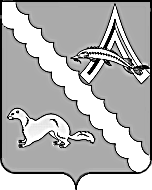 ДУМА АЛЕКСАНДРОВСКОГО РАЙОНАТОМСКОЙ ОБЛАСТИ РЕШЕНИЕО внесении изменений в решение Думы Александровского района от 23.12.2014 № 345 «О бюджете муниципального образования «Александровский район» на 2015 год и на плановый период 2016 и 2017 годов»Руководствуясь статьёй 9 Бюджетного кодекса Российской Федерации, статьёй 24 Положения «О бюджетном процессе в муниципальном образовании «Александровский район», утвержденного решением Думы Александровского района от 22.03.2012 № 150, рассмотрев представленное Главой Александровского района предложение о внесении изменений в решение Думы Александровского района от 23.12.2014 № 345 «О бюджете муниципального образования «Александровский район» на 2015 год и на плановый период 2016 и 2017 годов», Дума Александровского района РЕШИЛА:Согласиться с предложениями Главы Александровского района о внесении изменений в бюджет района на 2015 год и на плановый период 2016 и 2017 годов.Внести в решение Думы Александровского района от 23.12.2014 № 345 «О бюджете муниципального образования «Александровский район» на 2015 год и на плановый период 2016 и 2017 годов» следующие изменения:1)подпункты 1, 2, 3 пункта 1 решения изложить в следующей редакции:«1) прогнозируемый общий объем доходов бюджета района в сумме 613 324,943 тыс. рублей, в том числе налоговые и неналоговые доходы в сумме 219 466,10 тыс. рублей, безвозмездные поступления 393 858,843 тыс. рублей;2) общий объем расходов бюджета района в сумме 640 379,723 тыс. рублей;3)дефицит бюджета района в сумме 27 054,78 тыс. рублей»;2) пункт 18 решения изложить в следующей редакции:«18.Утвердить объем бюджетных ассигнований Дорожного фонда муниципального образования «Александровский район» в сумме:на 2015 год - 3490,6 тыс. рублей, на 2016 год - 4174,0 тыс. рублей, на 2017 год - 3993,7 тыс. рублей»;3) пункт 23 решения изложить в следующей редакции:«23.Установить предельный объем расходов на обслуживание муниципального долга Александровского района на 2015 год в сумме 1100,0 тыс. рублей, на 2016 год в сумме 1750,0 тыс. рублей, на 2017 год в сумме 850,0 тыс. рублей»;4)абзац первый пункта 32 решения изложить в следующей редакции:«Резервного фонда Администрации Александровского района на 2015 год в сумме 3975,0 тыс. рублей, на 2016 год в сумме 4000,0 тыс. рублей, на 2017 год в сумме 4000,0 тыс. рублей».Приложения 6, 7, 8, 9, 12, 14, 15, 17, 18, 20, 21, 22 к решению Думы Александровского района от 23 декабря 2014 № 345 «О бюджете муниципального образования «Александровский район» на 2015 год и на плановый период 2016 и 2017 годов» изложить в новой редакции согласно приложению.Настоящее решение вступает в силу со дня его официального опубликования.Приложение к решению ДумыАлександровского района                                                                                                                      от 28.10.2015 № 12Приложение 6к решению ДумыАлександровского района«О бюджете муниципального образования«Александровский район» на 2014 год ина плановый период 2015 и 2016 годов»от 23.12.2014 № 345Объем поступления доходов в бюджет муниципального образования «Александровский район» на 2015 годПриложение 7к решению ДумыАлександровского района«О бюджете муниципального образования«Александровский район» на 2014 год ина плановый период 2015 и 2016 годов»от 23.12.2014 № 345Объем межбюджетных трансфертов, передаваемых в бюджет муниципального образования «Александровский район» из бюджета Томской области в 2015 годуПриложение 8к решению ДумыАлександровского района«О бюджете муниципального образования«Александровский район» на 2014 год ина плановый период 2015 и 2016 годов»от 23.12.2014 № 345Объем межбюджетных трансфертов, передаваемых в бюджет муниципального образования «Александровский район» из бюджетов поселений Александровского района в 2015 годуПриложение 9к решению ДумыАлександровского района«О бюджете муниципального образования«Александровский район» на 2014 год ина плановый период 2015 и 2016 годов»от 23.12.2014 № 345Источники внутреннего финансирования дефицита бюджета муниципального образования «Александровский район» на 2015 годединицы измерения - тыс. рублейПриложение 12к решению ДумыАлександровского района«О бюджете муниципального образования«Александровский район» на 2015 год ина плановый период 2016 и 2017 годов»от 23.12.2014 № 345Перечень и объемы финансирования муниципальных программна 2015 год из бюджета муниципального образования «Александровский район»Приложение 14к решению ДумыАлександровского района«О бюджете муниципального образования«Александровский район» на 2015 год ина плановый период 2016 и 2017 годов»от 23.12.2014 № 345Распределение бюджетных ассигнований по разделам,подразделам классификации расходов бюджетамуниципального образования «Александровский район» на 2015 год Приложение 15к решению ДумыАлександровского района«О бюджете муниципального образования«Александровский район» на 2015 год ина плановый период 2016 и 2017 годов»от 23.12.2014 № 345Распределение бюджетных ассигнований по разделам, подразделам, целевым статьям и видам расходов классификации расходов бюджета в ведомственной структуре расходов бюджета муниципального образования «Александровский район» на 2015 годПриложение 17к решению ДумыАлександровского района«О бюджете муниципального образования«Александровский район» на 2014 год ина плановый период 2015 и 2016 годов»от 23.12.2014 № 345Распределение субвенции на осуществление первичного воинского учета на территориях где отсутствуют военные комиссариаты бюджетам поселений из бюджета муниципального образования «Александровский район»  на 2015 год и на плановый период  2016 и 2017 годовПриложение 18к решению ДумыАлександровского района«О бюджете муниципального образования«Александровский район» на 2014 год ина плановый период 2015 и 2016 годов»от 23.12.2014 № 345Распределение межбюджетных трансфертов из бюджета муниципального образования «Александровский район» бюджетам поселений Александровского района в 2015 годуПриложение 20к решению ДумыАлександровского района«О бюджете муниципального образования«Александровский район» на 2015 год ина плановый период 2016 и 2017 годов»от 23.12.2014 № 345Объем бюджетных ассигнований, направляемых на исполнение публичных нормативных обязательств на 2015 год и на плановый период 2016 и 2017 годовПриложение 21к решению ДумыАлександровского района««О бюджете муниципального образования«Александровский район» на 2015 год ина плановый период 2016 и 2017 годов»от 23.12.2014 № 345План финансирования капитального ремонта объектов бюджетной сферымуниципального образования «Александровский район» на 2015 год и плановый период на 2016 и 2017 годовединицы измерения - тыс. рублейПриложение 22к решению ДумыАлександровского района«О бюджете муниципального образования«Александровский район» на 2015 год ина плановый период 2016 и 2017 годов»от 23.12.2014 № 345План приобретения оборудования в муниципальную собственностьмуниципального образования «Александровский район»на 2015 год и на плановый период  2016 и 2017 годовединицы измерения – тыс. рублей28.10.2015№ 12с. Александровскоес. АлександровскоеПредседатель Думы Александровскогорайона  Глава Александровского района_______________________С.Ф. Панов________________И. С. КрыловНаименование доходовКод бюджетной классификации Российской ФедерацииСумма (тыс. руб.)Налоговые и неналоговые доходы000 1 00 00 00 0 00 0 000 000219 466,100Налоговые доходы000 1 00 00 00 0 00 0 000 000105 741,500Налоги на прибыль, доходы 000 1 01 00 00 0 00 0 000 00094 751,000Налог на доходы физических лиц000 1 01 02 00 0 01 0 000 11094 751,000Налог на доходы физических лиц с доходов, полученных физическими лицами, являющимися налоговыми резидентами Российской Федерации в виде дивидендов от долевого участия в деятельности организаций182 1 01 02 01 0 01 1000 11094 551,000Налог на доходы физических лиц с доходов, облагаемых по налоговой ставке, установленной пунктом 1 статьи 224 Налогового кодекса Российской Федерации182 1 01 02 02 0 01 1 000 11050,000Налог на доходы физических лиц с доходов, полученных физическими лицами, не являющимися налоговыми резидентами Российской Федерации182 1 01 02 03 0 01 1 000 110100,000Налог на доходы физических лиц с доходов, полученных в виде выигрышей и призов в проводимых конкурсах, играх и других мероприятиях в целях рекламы товаров, работ и услуг, процентных доходов по вкладам в банках, в виде материальной выгоды от экономии на процентах при получении заемных (кредитных) средств182 1 01 02 04 0 01 1 000 11050,000Налоги на товары (работы, услуги), реализуемые на территории Российской Федерации000 1 03 00 00 0 00 0 000 0003 025,000Акцизы по подакцизным товарам (продукции, производимым на территории Российской Федерации)000 1 03 02 00 0 01 0 000 1103 025,000Доходы от уплаты акцизов на дизельное топливо, зачисляемые в консолидированные бюджеты субъектов Российской Федерации100 1 03 02 23 0 01 0 000 1101 019,000Доходы от уплаты акцизов на моторные масла для дизельных и (или) карбюраторных (инжекторных) двигателей, зачисляемые в консолидированные бюджеты субъектов Российской Федерации100 1 03 02 24 0 01 000 11025,000Доходы от уплаты акцизов на автомобильный бензин, производимый на территории  Российской Федерации, зачисляемые в консолидированные бюджеты субъектов Российской Федерации100 1 03 02 25 0 01 000 1101 981,000Налоги на совокупный доход000 1 05 00 00 0 00 0 000 0006 672,000Налог, взимаемый в связи с применением упрощенной системы налогообложения000 1 05 01 00 0 00 0 000 1102 176,000Налог, взимаемый с налогоплательщиков, выбравших в качестве объекта налогообложения доходы182 1 05 01 01 1 01 0 000 1101 606,000Налог, взимаемый с налогоплательщиков, выбравших в качестве объекта налогообложения доходы, уменьшенные на величину расходов182 1 05 01 02 1 01 0 000 110170,000Минимальный налог, зачисляемый в бюджеты субъектов Российской Федерации182 1 05 01 05 0 01 1 000 110400,000Единый налог на вмененный доход для отдельных видов деятельности000 1 05 02 00 0 02 0 000 1104 479,000Единый налог на вмененный доход для отдельных видов деятельности182 1 05 02 01 0 02 1 000 1104 449,000Единый налог на вмененный доход для отдельных видов деятельности (за   налоговые периоды, истекшие до 1 января 2011года)182 1 05 02 02 0 02 0 000 11030,000Единый сельскохозяйственный налог000 1 05 03 01 0 01 100  11017,000Налоги, сборы и регулярные платежи за пользование природными ресурсами000 1 07 00 00 0 00 0 000 000766,500Налог на добычу полезных ископаемых0001 07 01 00 0 01 0 000 110766,500Налог на добычу общераспространенных полезных ископаемых182 1 07 01 02 0 01 1 000 110766,500Государственная пошлина000 1 08 00 00 0 00 0 000 000527,000Государственная пошлина по делам, рассматриваемым в судах общей юрисдикции, мировыми судьями000 1 08 03 01 0 01 0 000 110527,000Государственная пошлина по делам, рассматриваемым в судах общей юрисдикции, мировыми судьями (за исключением Верховного Суда Российской Федерации)182 1 08 03 01 0 01 1 000 110527,000Неналоговые доходы000 1 10 00 00 0 00 0 000 000113 724,600Доходы от использования имущества, находящегося в государственной и муниципальной собственности000 1 11 00 00 0 00 0 000 00082 942,700Доходы, получаемые в виде арендной либо иной платы за передачу в возмездное пользование государственного и муниципального имущества (за исключением имущества автономных учреждений, а также имущества государственных и муниципальных унитарных предприятий, в том числе казенных)000 1 11 05 00 0 00 0 000 12082 829,700Доходы, получаемые в виде арендной платы за земельные участки государственная собственность на которые не разграничена и которые расположены в границах поселений, а также средства от продажи права на заключение договоров указанных земельных901 1 11 05 01 3 05 0 000 120313,000Доходы, получаемые в виде арендной платы за земельные участки государственная собственность на которые не разграничена и которые расположены в границах поселений, а также средства от продажи права на заключение договоров указанных земельных901 1 11 05 01 3 10 0 000 12079 889,700Доходы, получаемые в виде арендной платы, а также средства от продажи права на заключение договоров аренды за земли, находящиеся в собственности муниципальных районов (за исключением земельных участков муниципальных автономных учреждений)901 1 11 05 02 5 05 0000 12053,000Доходы от сдачи в аренду имущества, находящегося в оперативном управлении органов управления муниципальных районов и созданных ими учреждений (за исключением имущества муниципальных автономных учреждений)901 1 11 05 03 5 05 0 000 1202 574,000Платежи от государственных и муниципальных унитарных предприятий000 1 11 07 00 0 00 0 000 12063,000Доходы от перечисления части прибыли, остающейся после уплаты налогов и иных обязательных платежей муниципальных унитарных предприятий, созданных муниципальными районами901 1 11 07 01 5 05 0 000 12063,000Прочие доходы от использования имущества и прав, находящихся в государственной и муниципальной собственности (за исключением имущества автономных учреждений, а также имущества государственных и муниципальных унитарных предприятий, в том числе казенных)000 1 11 09 00 0 00 0 000 12050,000Доходы от эксплуатации и использования имущества, автомобильных дорог, находящихся в собственности муниципальных районов901 1 11 09 03 5 05 0 000 12050,000Платежи при пользовании природными ресурсами000 1 12 00 00 0 00 0 000 00028 777,000Плата за негативное воздействие на окружающую среду000 1 12 01 00 0 01 0 000 12028 777,000Плата за выбросы загрязняющих веществ в атмосферный воздух стационарными объектами.048 1 12 01 01 0 01 6 000 1201 381,000Плата за выбросы загрязняющих веществ в атмосферный  воздух передвижными объектами048 1 12 01 02 0 01 6 000 12028,000Плата за сбросы загрязняющих веществ в водные объекты.048 1 12 01 03 0 01 6 000 120145,000Плата за размещение отходов  производства и потребления048 1 12 01 04 0 01 6 000 1202 939,000Плата за выбросы загрязняющих веществ, образующихся при сжигании на факельных установках и (или) рассеивания попутного нефтяного газа048 1 12 01 07 0 01 6 000 12024 284,000Доходы от оказания платных услуг и компенсации затрат государства000 1 13 00 00 0 00 0 000 000867,900Прочие доходы от оказания платных услуг получателями средств бюджетов муниципальных районов903 1 13 01 99 5 05 0 000 130867,900Доходы от продажи материальных и нематериальных активов9011 14 00 00 0 00 0 000 000220,000Доходы от реализации имущества, находящегося в государственной и муниципальной собственности (за исключением имущества автономных учреждений, а также имущества государственных и муниципальных унитарных предприятий, в том числе казенных)000 1 14 02 00 0 00 0 000 410190,000Доходы от реализации иного имущества, находящегося в собственности муниципального района (за исключением имущества муниципальных бюджетных и автономных учреждений, а также имущества муниципальных унитарных предприятий, в том числе казенных), в части реализации основных средств по указанному имуществу901 1 14 02 05 3 05 0 000 410190,000Доходы от продажи земельных участков, находящихся в государственной и муниципальной собственности (за исключением земельных участков автономных учреждений)000 1 14 06 00 0 00 0 000 43030,000Доходы от продажи земельных участков, государственная собственность на которые не разграничена и которые расположены в границах поселений901 1 14 06 01 3 10 0 000 43030,000Штрафы, санкции, возмещение ущерба000 1 16 00 00 0 00 0 000 000917,000Денежные взыскания (штрафы) за нарушение законодательства о недрах, об особо охраняемых природных территориях, об охране и использовании животного мира, об экологической экспертизе, в области охраны окружающей среды, земельного законодательства, лесного законодательства, водного законодательства192 1 16 25 00 0 01 0 000 14070,000Денежные взыскания (штрафы) за нарушение законодательства об охране и использовании животного мира843 1 16 25 03 0 01 0 000 14010,000Денежные взыскания (штрафы) за нарушение законодательства об охране и использовании животного мира048 1 16 25 03 0 01 0 000 14010,000Денежные взыскания (штрафы) за нарушение земельного законодательства321 1 16 25 06 0 01 6 000 14050,000Прочие денежные взыскания (штрафы) за правонарушения в области дорожного движения188 1 16 30 030 01 6 000 14020,000Денежные взыскания (штрафы) за нарушения законодательства Российской Федерации, об административных правонарушениях предусмотренные статьей 20,25 Кодекса Российской Федерации об административных правонарушениях000 1 16 43 000 01 0 000 14070,000Денежные взыскания (штрафы) за нарушения законодательства Российской Федерации, об административных правонарушениях предусмотренные статьей 20, 25 Кодекса Российской Федерации об административных правонарушениях188 1 16 43 000 01 0 000 14050,000Денежные взыскания (штрафы) за нарушения законодательства Российской Федерации, об административных правонарушениях предусмотренные статьей 20, 25 Кодекса Российской Федерации об административных правонарушениях177 1 16 43 00 0 01 6 000 14020,000Прочие поступления от денежных взысканий (штрафов) и иных сумм в возмещение ущерба000 1 16 90 05 0 00 0 000 140757,000Прочие поступления от денежных взысканий (штрафов) и иных сумм в возмещение ущерба, зачисляемые в бюджеты муниципальных районов901 1 16 90 05 0 05 0 000 14010,000Прочие поступления от денежных взысканий (штрафов) и иных сумм в возмещение ущерба, зачисляемые в бюджеты муниципальных районов048 1 16 90 05 0 05 0000 140100,000Прочие поступления от денежных взысканий (штрафов) и иных сумм в возмещение ущерба, зачисляемые в бюджеты муниципальных районов076 1 16 90 05 0 05 0000 140200,000Прочие поступления от денежных взысканий (штрафов) и иных сумм в возмещение ущерба, зачисляемые в бюджеты муниципальных районов188 1 16 90 05 0 05 0000 140250,000Прочие поступления от денежных взысканий (штрафов) и иных сумм в возмещение ущерба, зачисляемые в бюджеты муниципальных районов192 1 16 90 05 0 05 0000 140137,000Прочие поступления от денежных взысканий (штрафов) и иных сумм в возмещение ущерба, зачисляемые в бюджеты муниципальных районов820 1 16 90 05 0 05 0000 14040,000Прочие поступления от денежных взысканий (штрафов) и иных сумм в возмещение ущерба, зачисляемые в бюджеты муниципальных районов177 1 16 90 05 0 05 0000 14020,000Безвозмездные поступления000 2 00 00 00 0 00 0 000 000393 858,843Безвозмездные поступления от других бюджетов бюджетной системы Российской Федерации000 2 02 00 00 0 00 0 000 000389 012,433Дотации бюджетам субъектов Российской Федерации и муниципальных образований000 2 02 01 00 0 00 0 000 15126 324,900Дотации бюджетам муниципальных районов на выравнивание бюджетной обеспеченности902 2 02 01 00 1 05 0 000 15126 324,900Субсидии бюджетам субъектов Российской Федерации и муниципальных образований (межбюджетные субсидии)000 2 02 02 00 0 00 0 000 151131 504,269Субсидия бюджетам муниципальных районов на реализацию федеральных целевых программ902 2 02 02 05 1 05 0 000 151648,648Субсидии бюджетам муниципальных районов на бюджетные инвестиции в объекты капитального строительства собственности муниципальных образований902 2 02 02 07 7 05 0 000 15113 917,200Субсидии бюджетам муниципальных районов на обеспечение мероприятий по капитальному ремонту многоквартирных домов и по переселению граждан из аварийного жилищного фонда за счет средств, поступивших от государственной корпорации Фонд содействия реформированию жилищно-коммунального хозяйства902 2 02 02 08 8 05 0 000 15170 736,100Субсидии бюджетам муниципальных районов на обеспечение мероприятий по переселению граждан из аварийного жилищного фонда за счет средств, поступивших от государственной корпорации Фонд содействия реформированию жилищно-коммунального хозяйства902 2 02 02 08 8 05 0 002 15170 736,100Субсидии бюджетам муниципальных районов на обеспечение мероприятий по капитальному ремонту многоквартирных домов и переселению граждан из аварийного жилищного фонда 902 2 02 02 08 9 05 0 000 1514 701,161Субсидии бюджетам муниципальных районов на обеспечение мероприятий по переселению граждан из аварийного жилищного фонда за счет средств бюджетов902 2 02 02 08 9 05 0 002 1514 701,161Субсидии бюджетам на создание в общеобразовательных организациях, расположенных в сельской местности, условий для занятий физической культурой и спортом902 2 02 02 02 1 00 0 002 151361,200Субсидии бюджетам муниципальных районов на создание в общеобразовательных организациях, расположенных в сельской местности, условий для занятий физической культурой и спортом902 2 02 02 02 1 05 0 002 151361,200Прочие субсидии бюджетам муниципальных районов902 2 02 02 99 9 05 0 000 15141 139,960Субвенции бюджетам субъектов Российской Федерации и муниципальных образований000 2 02 03 00 0 00 0 000 151187 570,097Субвенции бюджетам на составление (изменение) списков кандидатов в присяжные заседатели федеральных судов общей юрисдикции в Российской Федерации000 20203007050000 1511,000Субвенции бюджетам муниципальных районов на осуществление первичного воинского учета на территориях, где отсутствуют военные комиссариаты902 2 02 03 01 5 05 0 000 1511 381,397Субвенция бюджетам муниципальных районов на выплату единовременного пособия при всех формах устройства детей, лишенных родительского попечения, в семью902 2 02 03 020 05 0 000 151108,700Субвенции бюджетам муниципальных районов на выполнение передаваемых полномочий субъектов Российской Федерации902 2 02 03 02 4 05 0 000 151185 544,700Субвенции бюджетам муниципальных районов на содержание ребенка в семье опекуна и приемной семье, а также вознаграждение, причитающееся приемному родителю902 2 02 03 02 7 05 0 000 1510,000Субвенция на возмещение части затрат % ставки по долгосрочным, среднесрочным и краткосрочным кредитам, взятым малыми формами хозяйствования902 2 02 03 11 5 05 0 000 15120,000Субвенции бюджетам муниципальных районов на обеспечение предоставления жилых помещений детям-сиротам и детям, оставшимся без попечения родителей, лицам из их числа по договорам найма специализированных жилых помещений902 2 02 03 11 9 05 0 000 151514,300Иные межбюджетные трансферты000 2 02 04 00 0 00 0 000 15143 613,167Межбюджетные трансферты, передаваемые бюджетам муниципальных районов из бюджетов поселений на осуществление части полномочий по решению вопросов местного значения в соответствии с заключенными соглашениями902 2 02 04 01 4 05 0 000 15129 694,767Межбюджетные трансферты, передаваемые бюджетам муниципальных районов на комплектование книжных фондов библиотек муниципальных образований000 2 02 04 025 05 0 000 0007,500Межбюджетные трансферты, передаваемые бюджетам муниципальных районов, на подключение общедоступных библиотек Российской Федерации к сети Интернет и развитие системы библиотечного дела с учетом задачи расширения информационных технологий и оцифровки000 2 02 04 041 05 0 000 00020,400Прочие межбюджетные трансферты, передаваемые бюджетам000 2 02 04 99 9 00 0 000 15113 890,500Прочие межбюджетные трансферты, передаваемые бюджетам муниципальных районов902 2 02 04 99 9 05 0 000 15113 890,500Прочие безвозмездные поступления902 2 07 00 00 0 00 0 000 1804 100,000Прочие безвозмездные поступления в бюджеты муниципальных районов902 2 07 05 03 0 05 0 000 1804 100,000Доходы бюджетов бюджетной системы Российской Федерации и организациями остатков субсидий, субвенций и иных межбюджетных трансфертов, имеющих целевое назначение прошлых лет902 2 18 00 00 0 00 0 000 0006 121,985Доходы бюджетов муниципальных районов от возврата остатков субсидий, субвенций и иных межбюджетных трансфертов, имеющих целевое назначение, прошлых лет из бюджетов поселений902 2 18 05 01 0 05 0 000 0006 108,065Доходы от возврата автономными учреждениями остатков субсидий прошлых лет902 2 18 05 02 0 05 0 000 00013,920Возврат остатков субсидий, субвенций и иных межбюджетных трансфертов, имеющих целевое назначение прошлых лет902 2 19 00 00 0 00 0 000 000-5 375,575Возврат остатков субсидий, субвенций и иных межбюджетных трансфертов, имеющих целевое назначение, прошлых лет из бюджетов муниципальных районов902 2 19 05 00 0 05 0 000 000-5 375,575Итого доходов613 324,943Наименование кода вида доходовКод видов вида доходовДоп. КДСуммаНаименование кода вида доходовКод видов вида доходовДоп. КД(тыс. руб.)Дотации бюджетам субъектов Российской Федерации и муниципальных образований2020100000000026 324,900Дотации бюджетам муниципальных районов на выравнивание бюджетной обеспеченности2020100105000026 324,900Субсидии бюджетам субъектов Российской Федерации и муниципальных образований (межбюджетные субсидии)20202000000000130 996,993Субсидии бюджетам муниципальных районов на бюджетные инвестиции в объекты капитального строительства собственности муниципальных образований20202051050000648,648Субсидии бюджетам муниципальных районов на бюджетные инвестиции в объекты капитального строительства собственности муниципальных образований2020207705000086013 917,200Субсидии бюджетам муниципальных районов на обеспечение мероприятий по переселению граждан из аварийного жилищного фонда за счет средств, поступивших от государственной корпорации Фонд содействия реформированию жилищно-коммунального хозяйства2020208805000216970 736,100Субсидии бюджетам муниципальных районов на обеспечение мероприятий по переселению граждан из аварийного жилищного фонда за счет средств бюджетов202020890500021704 701,161Субсидии бюджетам муниципальных районов на создание в общеобразовательных организациях, расположенных в сельской местности, условий для занятий физической культурой и спортом20202022150000209361,200Прочие субсидии бюджетам муниципальных районов2020299905000040 632,684Субсидия на создание условий для управления многоквартирными домамив том числе:05221,600Субсидия на улучшение  жилищных условий молодых семей Томской областив том числе:120Субсидия на обеспечение участия спортивных сборных команд муниципальных районов и городских округов Томской области в официальных региональных спортивных, физкультурных мероприятиях, проводимых на территории г. Томскав том числе:1890,000Субсидия на обеспечение условий для развития физической культуры и массового спортав том числе:2041 051,884Субсидия местным бюджетам на компенсацию расходов по организации электроснабжения от дизельных электростанцийв том числе:20817 631,300Субвенция на обучение работников образовательных организаций, реализующих программы дошкольного образования в Томской областив том числе:25721,000Субсидии на стимулирующие выплаты в муниципальных организациях дополнительного образования в том числе:316647,000Субсидия на достижение целевых показателей по плану мероприятий ("дорожной карте") "Изменение в сфере образования в части повышения заработной платы педагогических работников муниципальных организаций дополнительного образования  в рамках государственной программы «Развитие культуры и туризма "в том числе:4601 432,400Субсидия на достижение целевых показателей по плану мероприятий ("дорожная карта") "Изменения в сфере образования Томской области ", в части повышения заработной платы педагогических работников муниципальных учреждений дополнительного образования детейв том числе:4806 111,300Субсидия на достижение целевых показателей по плану мероприятий ("дорожной карте") "Изменение в сфере культуры, направленные на повышение её эффективности в части повышения заработной платы работников культуры муниципальных учреждений культуры"в том числе:51011 583,100Субсидия на оплату труда руководителям и специалистам муниципальных учреждений культуры и искусства в части надбавок и доплат к тарифной ставке (должностному окладу)в том числе:7601 037,400Субсидия на организацию отдыха детей в каникулярное время в рамках государственной программы "Развитие системы отдыха и оздоровления детей Томской области на 2014 -2019 годы"в том числе:9161 095,700Субвенции бюджетам субъектов Российской Федерации и муниципальных образований20203000000000187 570,097Субвенции бюджетам на составление (изменение) списков кандидатов в присяжные заседатели федеральных судов общей юрисдикции в Российской Федерации202030070500003701,000Субвенции бюджетам муниципальных районов на осуществление первичного воинского учета на территориях, где отсутствуют военные комиссариаты202030150500001 381,397Субвенция на осуществление первичного воинского учета на территориях где отсутствуют воен. комиссариатыв том числе:3651 381,397Субвенция бюджетам муниципальных районов на выплату единовременного пособия при всех формах устройства детей, лишенных родительского попечения, в семью20203020050000108,700Субвенция на выплату единовременного пособия при всех формах устройства детей, лишенных родительского попечения, в семьюв том числе:206108,700Субвенции бюджетам муниципальных районов на выполнение передаваемых полномочий субъектов Российской Федерации20203024050000185 544,700Субвенция на осуществление отдельных государственных полномочий по расчету и предоставлению дотации поселениям Томской области за счет средств областного бюджетав том числе:308 312,500Субвенция на осуществление отдельных государственных полномочий по организации и осуществлению деятельности по опеке и попечительствув том числе:21037,900Субвенция на осуществление  отдельных государственных полномочий по выплате надбавок к должностному окладу педагогическим работникам муниципальных образовательных организацийв том числе:216241,000Субвенция на осуществление отдельных государственных полномочий на осуществление ежемесячной выплаты денежных средств опекунам (попечителям) на содержание детей и обеспечение денежными средствами лиц из числа детей-сирот и детей, оставшихся без попечения родителей, находившихся под опекой в приемной семье и продолжающих обучение  в муниципальных общеобразовательных учрежденияхв том числе:2172 332,800Субвенция на осуществление отдельных государственных полномочий на осуществление ежемесячной выплаты денежных средств приемным семьям на содержание детей, а также вознаграждения, причитающегося приемным родителямв том числе:2188 330,400Субвенция на осуществление отдельных государственных полномочий по созданию и обеспечению деятельности комиссий по делам несовершеннолетних и защите их правв том числе:219779,000Субвенция на осуществление отдельных полномочий на осуществление управленческих функций органов местного самоуправленияв том числе:222464,000Субвенция на осуществление государственных полномочий по регистрации и учету граждан, имеющих право на получение социальных выплат для приобретения жилья в связи с переселением из районов Крайнего Севера и приравненных к ним местностейв том числе:22532,000Субвенция на осуществление отдельных государственных полномочий по регулированию тарифов на перевозки пассажиров и багажа всеми видами общественного транспорта в городском, пригородном и междугородном сообщении (кроме железнодорожного транспорта) по городским, пригородным и междугородным муниципальным маршрутамв том числе:22626,400Субвенция на осуществление отдельных государственных полномочий по созданию и обеспечению деятельности административных комиссий в Томской областив том числе:227696,400Субвенции на осуществление отдельных государственных полномочий по хранению, комплектованию, учету и использованию архивных документов, относящихся к собственности Томской областив том числе:231115,000Субвенция на обеспечение государственных гарантий реализации прав на получение общедоступного и бесплатного дошкольного  образования в муниципальных дошкольных образовательных организацияхв том числе:31541 293,600Субвенция на отдельных государственных полномочий по предоставлению переоформлению и изъятию горных отводов для разработки месторождений и проявлений общераспространенных полезных ископаемыхв том числе:3704,000Субвенция на обеспечение государственных гарантий реализации прав граждан на получение общедоступного и бесплатного дошкольного, начального общего, основного общего, среднего общего образования в муниципальных общеобразовательных организацияхв том числе:401115 084,100Субвенции на осуществление отдельных государственных полномочий по обеспечению обучающихся с ограниченными возможностями здоровья, проживающих в муниципальных образовательных организациях, питанием, одеждой, обувью, мягким и жестким инвентарем и на обеспечение обучающихся с ограниченными возможностями здоровья, не проживающих в муниципальных образовательных организациях бесплатным двухразовым питаниемв том числе:4113 295,200Субвенция на осуществление отдельных государственных полномочий по регистрации коллективных договоровв том числе:413129,900Субвенции на осуществление отдельных государственных полномочий по предоставлению бесплатной методической, психолого - педагогической, диагностической и консультативной помощи в консультационных центрах, созданных в дошкольных образовательных организациях, родителям (законным представителям) несовершеннолетних обучающихся, обеспечивающим получение детьми дошкольного образования в форме семейного образования.в том числе:429310,800Субвенция на осуществление отдельных государственных полномочий по предоставлению субсидий на возмещение части процентной ставки по долгосрочным, среднесрочным и краткосрочным кредитам, взятым малыми формами хозяйствованияв том числе:52320,700Субвенция на осуществление отдельных государственных полномочий по предоставлению субсидий на развитие личных подсобных хозяйствв том числе:551593,500Субвенция на осуществление отдельных государственных полномочий по организации и осуществлению деятельности по опеке и попечительствув том числе:7703 275,000Субвенция на осуществление отдельных государственных полномочий на обеспечение одеждой, обувью, мягким инвентарем, оборудованием и единовременным денежным пособием детей сирот и детей, оставшихся без попечения родителей, а также лиц из числа детей - сирот и детей, оставшихся без попечения родителей, - выпускников образовательных учреждений, находящихся (находившихся) под опекой (попечительством) в приемных семьях, и выпускников негосударственных общеобразовательных учреждений, находящихся (находившихся) под опекой (попечительством), в приемных семьяхв том числе:830170,500Субвенция на возмещение части затрат % ставки по долгосрочным, среднесрочным и краткосрочным кредитам, взятым малыми формами хозяйствования2020311505000004820,000Субвенции бюджетам муниципальных районов на обеспечение предоставления жилых помещений детям-сиротам и детям, оставшимся без попечения родителей, лицам из их  числа по договорам найма специализированных жилых помещений20203119050000514,300Субвенция на осуществление полномочий по обеспечению жилыми помещениями детей, оставшихся без попечения родителей, а также из их числа, в рамках государственной программы "Детство под защитой на 2014 - 2019 годы"в том числе:78019,600Субвенция на осуществление полномочий по предоставлению жилых помещений детям-сиротам и детям, оставшимся без попечения родителей, лицам из их числа по договорам найма специализированных жилых помещенийв том числе:166494,700Иные межбюджетные трансферты2020400000000013 918,400Межбюджетные трансферты, передаваемые бюджетам муниципальных районов на комплектование книжных фондов библиотек муниципальных образований202040250500005857,500Межбюджетные трансферты, передаваемые бюджетам муниципальных районов, на подключение общедоступных библиотек Российской Федерации к сети Интернет и развитие системы библиотечного дела с учетом задачи расширения информационных технологий и оцифровки2020404105000025420,400Прочие межбюджетные трансферты, передаваемые бюджетам муниципальных районов2020499905000013 890,500межбюджетные трансферты на оказание помощи в ремонте и (или) переустройстве жилых помещений граждан, не состоящих на учете в качестве нуждающихся в улучшении жилищных условий и не реализовавших свое право на улучшение жилищных условий за счет средств федерального и областного бюджетов в 2009 и последующих годах, из числа: участников и инвалидов Великой Отечественной войны 1941 - 1945 годов, тружеников тыла военных лет; лиц, награжденных знаком "Жителю блокадного Ленинграда"; бывших несовершеннолетних узников концлагерей; вдов погибших (умерших) участников Великой Отечественной войны 1941 - 1945 годов, не вступивших в повторный бракв том числе:46550,000межбюджетные трансферты на частичную оплату стоимости питания для отдельных категорий, обучающихся в муниципальных организациях Томской области, за исключением обучающихся с ограниченными возможностями здоровьяв том числе:202400,500межбюджетные трансферты на стимулирующие выплаты за высокие результаты и качество выполняемых работ в муниципальных общеобразовательных учрежденияхв том числе:2384 265,300межбюджетные трансферты на достижение целевых показателей по плану мероприятий ("дорожная карта") "Изменения в сфере образования Томской области" в части повышение заработной платы педагогических работников муниципальных учреждений дошкольных образовательных учрежденийв том числе:4906 226,000межбюджетные трансферты на достижение целевых показателей по плану мероприятий ("Дорожная карта) "Изменения в сфере образования Томской области, « в части повышения заработной платы педагогических работников муниципальных общеобразовательных организацийв том числе:520743,000межбюджетные трансферты, передаваемые бюджетам муниципальных районов на финансовое обеспечение дорожной деятельности в отношении автомобильных дорог общего пользования местного значенияв том числе:792415,600межбюджетные трансферты на выплату ежемесячной стипендии Губернатора Томской области молодым учителям областных государственных и муниципальных образовательных организаций Томской областив том числе:906407,000межбюджетные трансферты на выплату стипендии Губернатора Томской области обучающимся в общеобразовательных учрежденияхв том числе:92016,000межбюджетные трансферты на обеспечение проезда по направлениям врачей в медицинские организации, расположенные на территории Томской области, оказывающие специализированную онкологическую, наркологическую и психиатрическую помощь лиц, проживающих в районах Крайнего Севера и приравненных к ним местностях, при отсутствии круглогодичного транспортного наземного сообщения с областным центромв том числе:988867,100 Итого358 810,390Наименование поселенияказначейское исполнение бюджетов поселенийпо внешнему финансовому контролю бюджетов поселенийобеспечение деятельности культуры, спорта и молодежной политикиВсегоАдминистрация Александровского сельского поселения322,500336,30024 012,19024 670,990Администрация Лукашкин – Ярского сельского поселения57,00061,0001 164,1601 282,160МКУ «Администрация Назинского сельского поселения»53,00058,0001 160,2001 271,200МКУ «Администрация Новоникольского сельского поселения»42,00043,000994,3201 079,320МКУ «Администрация  Октябрьского сельского поселения»19,00021,000679,441719,441Администрация Северного сельского поселения23,00026,000622,656671,656Итого516,500545,30028 632,96729 694,767КодИсточники внутреннего финансированияСумма,КодИсточники внутреннего финансированияСумма,902 01 03 01 00 05 0000 000Кредиты от других бюджетов бюджетной системы Российской Федерации бюджетами муниципальных районов в валюте Российской Федерации15 156,0902 01 03 01 00 05 0000 710Получение кредитов от других бюджетов бюджетной системы Российской Федерации бюджетами муниципальных районов в валюте Российской Федерации29 656,0902 01 03 01 00 05 0000 810Погашение бюджетами муниципальных районов кредитов от других бюджетов бюджетной системы Российской Федерации в валюте Российской Федерации-14 500,0000 01 05 02 01 05 0000 000Изменение прочих остатков денежных средств бюджетов муниципальных районов11 898,78902 01 05 02 01 05 0000 510Увеличение прочих остатков денежных средств бюджетов муниципальных районов642 980,943902 01 05 02 01 05 0000 610Уменьшение прочих остатков денежных средств бюджетов муниципальных районов654 879,723Всего27 054,78Наименование муниципальной программыЦелевой код программыАссигнования 2015 г.(тыс. руб.)Целевые программы муниципальных образований7950000111 352,49Муниципальная программа «Социальная поддержка населения Александровского района на 2014-2016 годы»79501005 466,800Муниципальная программа «Социальное развитие сел Александровского района на 2014-2016 годы»795020064 598,271Муниципальная программа «Развитие малого и среднего предпринимательства на территории Александровского района на 2014-2016 годы»7950300593,000Муниципальная программа «Предоставление молодым семьям поддержки на приобретение (строительство) жилья на территории Александровского района на 2011-2015 годы»7950400500,000Муниципальная программа "Пожарная безопасность на объектах бюджетной сферы Александровского района на 2014 - 2016 годы"7950800601,700Муниципальная программа "Профилактика террористической и экстремистской деятельности в Александровском районе на 2013 - 2015 годы"79509002 041,200Муниципальная программа «Социально-экономическое развитие муниципального образования «Александровский район» на 2013-2015 годы и на перспективу до 2020 года»795100020 569,917Районная долгосрочная целевая программа "Сохранение и развитие фармацевтической деятельности в Александровском районе до 2015 года"7951100220,000Муниципальная программа "Дети Александровского района"7951200791,020Муниципальная программа "Повышение энергетической эффективности на территории Александровского района Томской области на период с 2010 по 2012 годы и на перспективу до 2020 года"7951300702,000Муниципальная программа "Профилактика правонарушений в Александровском районе на 2012-2016 годы"79514003789,062Муниципальная программа "Развитие физической культуры и спорта в Александровском районе на 2015-2017 годы"79515008990,720Муниципальная программа "Развитие рыбной промышленности в Александровском районе на 2012-2020 годы"7951600788,800Муниципальная программа  "Проведение капитального ремонта многоквартирных жилых домов на территории  Александровского района в 2015-2017 годах"79518001700,000Муниципальная программа Александровского сельского поселения "Социально-экономическое развитие Александровского сельского поселения на 2013-2015 годы с перспективой до 2020 года"7952600300,000Муниципальная программа Александровского сельского поселения "Экологическое воспитание молодежи на 2013-2015гг"795270022,500Муниципальная программа Александровского сельского поселения "Патриотическое и гражданское воспитание детей и подростков на 2013-2015гг"7952800108,700Наименование раздела, подразделаклассификации расходов бюджетаРаздел, подразделСумма,(тыс. руб.)123Всего расходов640 379,723Общегосударственные вопросы010055 458,540Функционирование высшего должностного лица субъекта Российской Федерации и муниципального образования01022 777,500Функционирование законодательных (представительных) органов государственной власти и представительных органов муниципальных образований01031 142,600Функционирование Правительства Российской Федерации, высших исполнительных органов государственной власти субъектов Российской Федерации, местных администраций010429 484,960Судебная система01051,000Обеспечение деятельности финансовых, налоговых и таможенных органов и органов финансового (финансово-бюджетного) надзора010611 623,780Обеспечение проведения выборов и референдумов01071 200,000Резервные фонды01114 975,000Другие общегосударственные вопросы01134 253,700Национальная оборона02001 381,397Мобилизационная и вневойсковая подготовка02031 381,397Национальная экономика040017 074,668Общеэкономические вопросы0401129,900Сельское хозяйство и рыболовство04053 428,000Транспорт04088 309,600Дорожное хозяйство (дорожные фонды)04093 490,600Другие вопросы в области национальной экономики04121 716,568Жилищно - коммунальное хозяйство0500146 749,164Жилищное хозяйство050178 266,761Коммунальное хозяйство050267 672,403Благоустройство0503810,000Охрана окружающей среды0600288,000Сбор, удаление отходов и очистка сточных вод0602288,000Образование0700291 060,884Дошкольное образование070183 375,334Общее образование0702183 164,040Профессиональная подготовка, переподготовка и повышение квалификации0705114,870Молодежная политика и оздоровление детей07074 331,990Другие вопросы в области образования070920 074,650Культура и кинематография080046 847,209Культура080144 397,447Другие вопросы в области культуры, кинематографии08042 449,762Здравоохранение09002 501,900Другие вопросы в области здравоохранения09092 501,900Социальная политика100014 102,524Социальное обеспечение населения10032 835,924Охрана семьи и детства100411 266,600Физическая культура и спорт11005 810,156Физическая культура11015 800,156Другие вопросы в области физической культуры и спорта110510,000Средства массовой информации12003 019,000Телевидение и радиовещание1201616,000Периодическая печать и издательства12022 403,000Обслуживание государственного и муниципального долга13001 100,000Обслуживание внутреннего государственного и муниципального долга13011 100,000Межбюджетные трансферты бюджетам субъектов Российской Федерации и муниципальных образований140054 986,281Дотации на выравнивание бюджетной обеспеченности субъектов Российской Федерации и муниципальных образований140119 557,848Прочие межбюджетные трансферты бюджетам субъектов Российской Федерации и муниципальных образований общего характера140335 428,433Наименование КВРКВСРКФСРКЦСРКВРСумма(тыс. руб.)123456Всего:640 379,723Администрации Александровского района901109 635,524Общегосударственные вопросы901010035 944,160Функционирование высшего должностного лица субъекта Российской Федерации и муниципального образования90101022 777,500Руководство и управление в сфере установленных функций органов государственной власти субъектов Российской Федерации и органов местного самоуправления901010200200002 727,500Глава муниципального образования901010200203002 727,500Расходы на выплаты персоналу государственных (муниципальных) органов901010200203001202 727,500Целевые программы муниципальных образований9010102795000050,000Муниципальная программа «Социально-экономическое развитие муниципального образования «Александровский район» на 2013-2015 годы и на перспективу до 2020 года»9010102795100050,000Компенсация расходов на оплату стоимости проезда и провоза багажа к месту использования отпуска и обратно9010102795101050,000Расходы на выплаты персоналу государственных (муниципальных) органов9010102795101012050,000Функционирование Правительства Российской Федерации, высших исполнительных органов государственной власти субъектов Российской Федерации, местных администраций901010429 484,960Руководство и управление в сфере установленных функций органов государственной власти субъектов Российской Федерации и органов местного самоуправления9010104002000024 220,550Центральный аппарат9010104002040024 220,550Расходы на выплаты персоналу государственных (муниципальных) органов9010104002040012020 369,802Иные закупки товаров, работ и услуг для муниципальных нужд901010400204002403 797,550Социальные выплаты гражданам, кроме публичных нормативных социальных выплат9010104002040032023,198Уплата налогов, сборов и иных платежей9010104002040085030,000Подпрограмма "Развитие сферы общераспространенных полезных ископаемых"901010403200004,000Ведомственная целевая программа "Организация предоставления, переоформления и изъятия горных отводов для разработки месторождений и проявлений общераспространенных полезных ископаемых"901010403260004,000Осуществление отдельных государственных полномочий по предоставлению, переоформлению и изъятию горных отводов для разработки месторождений и проявлений общераспространенных полезных ископаемых901010403260054,000Расходы на выплаты персоналу государственных (муниципальных) органов901010403260051203,636Иные закупки товаров, работ и услуг для муниципальных нужд901010403260052400,364Подпрограмма "Баланс экономических интересов потребителей и поставщиков на регулируемых рынках товаров и услуг"9010104042000026,400Ведомственная целевая программа "Реализация в муниципальных образованиях Томской области отдельных государственных полномочий по регулированию тарифов на перевозки пассажиров и багажа всеми видами 9010104042610026,400Осуществление отдельных государственных полномочий по регулированию тарифов на перевозки пассажиров и багажа всеми видами общественного транспорта в городском, пригородном и междугородном сообщении (кроме железнодорожного транспорта) по городским, пригородным и междугородным муниципальным маршрутам9010104042610526,400Расходы на выплаты персоналу государственных (муниципальных) органов9010104042610512024,000Иные закупки товаров, работ и услуг для муниципальных нужд901010404261052402,400Подпрограмма "Развитие культуры и архивного дела в Томской области"90101041010000115,000Ведомственная целевая программа "Обеспечение предоставления архивных услуг архивными учреждениями Томской области"90101041016300115,000Осуществление отдельных государственных полномочий по хранению, комплектованию, учету и использованию архивных документов, относящихся к собственности Томской области90101041016310115,000Расходы на выплаты персоналу государственных (муниципальных) органов90101041016310120104,545Иные закупки товаров, работ и услуг для муниципальных нужд9010104101631024010,455Подпрограмма "Развитие мер социальной поддержки отдельных категорий граждан"9010104111000037,900Ведомственная целевая программа "Исполнение принятых обязательств по социальной поддержке отдельных категорий граждан за счет средств областного бюджета"9010104111600037,900Организация и осуществление деятельности по опеке и попечительству в соответствии с Законом Томской области от 28 декабря 2007 года № 298-ОЗ "О наделении органов местного самоуправления отдельными государственными полномочиями по организации и осуществлению деятельности по опеке и попечительству в Томской области"9010104111602237,900Расходы на выплаты персоналу государственных (муниципальных) органов9010104111602212034,110Иные закупки товаров, работ и услуг для муниципальных нужд901010411160222403,790Подпрограмма "Сохранение для ребенка кровной семьи "90101041210000779,000Ведомственная целевая программа "Организация работы по профилактике семейного неблагополучия"90101041216000779,000Осуществление отдельных государственных полномочий по созданию и обеспечению деятельности комиссий по делам несовершеннолетних и защите их прав90101041216026779,000Расходы на выплаты персоналу государственных (муниципальных) органов90101041216026120728,100Иные закупки товаров, работ и услуг для муниципальных нужд9010104121602624050,900Подпрограмма "Защита прав детей-сирот"901010412200003 275,000Ведомственная целевая программа "Организация работы по развитию форм жизнеустройства детей-сирот и детей, оставшихся без попечения родителей"901010412262003 275,000Осуществление отдельных государственных полномочий по организации и осуществлению деятельности по опеке и попечительству в Томской области901010412262133 275,000Расходы на выплаты персоналу государственных (муниципальных) органов901010412262131203 081,900Иные закупки товаров, работ и услуг для муниципальных нужд90101041226213240193,100Подпрограмма "Оказание государственной поддержки по улучшению жилищных условий отдельных категорий граждан"9010104132000031,710Основное мероприятие "Реализация Закона Томской области от 8.12.2005 № 223-ОЗ "Об улучшении жилищных условий государственных гражданских служащих Томской области, работников областных государственных учреждений, рабочих, занятых в органах государственной власти Томской области, и работников, замещающих должности, не являющиеся должностями государственной гражданской службы Томской области"9010104132810031,710Осуществление государственных полномочий по регистрации и учету граждан, имеющих право на получение социальных выплат для приобретения жилья в связи с переселением из районов Крайнего Севера и приравненных к ним местностей9010104132810831,710Расходы на выплаты персоналу государственных (муниципальных) органов9010104132810812028,800Иные  закупки товаров, работ и услуг для муниципальных нужд901010413281082402,910Подпрограмма "Развитие местного самоуправления и муниципальной службы в Томской области"90101042310000696,400Ведомственная целевая программа "Государственная поддержка развития местного самоуправления в Томской области"90101042316000696,400Осуществление отдельных государственных полномочий по созданию и обеспечению деятельности административных комиссий в Томской области90101042316024696,400Расходы на выплаты персоналу государственных (муниципальных) органов90101042316024120633,090Иные  закупки товаров, работ и услуг для муниципальных нужд9010104231602424063,310Целевые программы муниципальных образований90101047950000299,000Муниципальная программа "Пожарная безопасность на объектах бюджетной сферы Александровского района на 2014 - 2016 годы"901010479508009,000Приобретение огнетушителей, противопожарного оборудования и снаряжения, перезарядка огнетушителей901010479508079,000Иные  закупки товаров, работ и услуг для муниципальных нужд901010479508072409,000Муниципальная программа «Социально-экономическое развитие муниципального образования «Александровский район» на 2013-2015 годы и на перспективу до 2020 года»90101047951000290,000Компенсация расходов на оплату стоимости проезда и провоза багажа к месту использования отпуска и обратно90101047951010290,000Расходы на выплаты персоналу государственных (муниципальных) органов90101047951010120290,000Судебная система90101051,000Осуществление полномочий по составлению (изменению) списков кандидатов в присяжные заседатели федеральных судов общей юрисдикции в Российской Федерации901010599051201,000Иные  закупки товаров, работ и услуг для муниципальных нужд901010599051202401,000Другие общегосударственные вопросы90101133 680,700Подпрограмма "Профилактика правонарушений и наркомании"90101131420000300,000Основное мероприятие "Снижение количества правонарушений"90101131428200300,000Расходы на выплаты персоналу государственных (муниципальных) органов9010113142820012066,900Иные  закупки товаров, работ и услуг для муниципальных нужд90101131428200240233,100Целевые программы муниципальных образований901011379500003 380,700Муниципальная программа «Социальная поддержка населения Александровского района на 2014-2016 годы»90101137950100420,000Финансовая поддержка общественных организаций (Совет ветеранов, Общество инвалидов)90101137950107340,000Субсидии некоммерческим организациям (за исключением государственных (муниципальных) учреждений)90101137950107630340,000Вознаграждение жителям Александровского района в связи с занесением на доску почета Александровского района9010113795012280,000Иные выплаты населению9010113795012236080,000Муниципальная программа "Пожарная безопасность на объектах бюджетной сферы Александровского района на 2014 - 2016 годы"90101137950800112,500Проведение огнезащитной обработки деревянных конструкций чердачных помещений9010113795080290,000Иные  закупки товаров, работ и услуг для муниципальных нужд9010113795080224090,000Изготовление листовок на противопожарную тему901011379508039,000Иные  закупки товаров, работ и услуг для муниципальных нужд901011379508032409,000Замеры сопротивления изоляции в зданиях9010113795080513,500Иные  закупки товаров, работ и услуг для муниципальных нужд9010113795080524013,500Муниципальная программа "Профилактика террористической и экстремистской деятельности в Александровском районе на 2013 - 2015 годы"901011379509001 750,800Расходы на содержание дежурной диспетчерской службы901011379509021 666,800Расходы на выплату персоналу казенных учреждений901011379509021101 570,900Закупка товаров, работ, услуг в сфере информационно - коммуникационных технологий9010113795090224095,900Расходы по обслуживанию систем видеонаблюдения9010113795090384,000Иные  закупки товаров, работ и услуг для муниципальных нужд9010113795090324084,000Муниципальная программа «Социально-экономическое развитие муниципального образования «Александровский район» на 2013-2015 годы и на перспективу до 2020 года»901011379510001 097,400Поддержка кадрового обеспечения  на территории Александровского района (привлечение и закрепление кадров на селе)9010113795100349,000Расходы на выплаты персоналу государственных (муниципальных) органов9010113795100312049,000Компенсация расходов на оплату стоимости проезда и провоза багажа к месту использования отпуска и обратно9010113795101072,400Расходы на выплату персоналу казенных учреждений9010113795101011072,400Членский взнос в ассоциацию "Совет муниципальных образований ТО"90101137951037126,000Уплата налогов, сборов и иных платежей90101137951037850126,000Обслуживание объектов муниципальной собственности90101137951039850,000Иные  закупки товаров, работ и услуг для муниципальных нужд90101137951039240850,000Национальная экономика901040010 639,068Общеэкономические вопросы9010401129,900Подпрограмма "Развитие институтов рынка труда"90104010520000129,900Ведомственная целевая программа "Содействие развитию социального партнерства, улучшению условий и охраны труда в Томской области"90104010526200129,900Осуществление переданных отдельных государственных полномочий по регистрации коллективных договоров90104010526205129,900Расходы на выплаты персоналу государственных (муниципальных) органов90104010526205120116,910Иные  закупки товаров, работ и услуг для муниципальных нужд9010401052620524012,990Сельское хозяйство и рыболовство90104052 148,000Подпрограмма "Развитие сельскохозяйственного производства в Томской области"901040506100001 098,200Ведомственная целевая программа «Предоставление консультационной помощи сельскохозяйственным товаропроизводителям Томской области»9010405061500020,000Субвенция на осуществление отдельных государственных полномочий по поддержке сельскохозяйственного производства (предоставление субсидий на возмещение части процентной ставки по долгосрочным, среднесрочным и краткосрочным кредитам, взятым малыми формами хозяйствования)- Основное мероприятие "Поддержка малых форм хозяйствования"9010405061505520,000Субсидия юридическим лицам (кроме муниципальных учреждений) и физическим лицам - производителям товаров, работ, услуг9010405061505581020,000Основное мероприятие "Развитие малых форм хозяйствования"901040506182001 078,200Осуществление отдельных государственных полномочий по поддержке сельскохозяйственного производства (предоставление субсидий на возмещение части процентной ставки по долгосрочным, среднесрочным и краткосрочным кредитам, взятым малыми формами хозяйствования)9010405061820520,700Субсидия юридическим лицам (кроме муниципальных учреждений) и физическим лицам - производителям товаров, работ, услуг9010405061820581020,700Осуществление отдельных государственных полномочий по поддержке сельскохозяйственного производства (поддержка малых форм хозяйствования)90104050618206593,500Субсидия юридическим лицам (кроме муниципальных учреждений) и физическим лицам - производителям товаров, работ, услуг90104050618206810593,500Осуществление отдельных государственных полномочий по поддержке сельскохозяйственного производства, в том числе на осуществление управленческих функций органами местного самоуправления90104050618207464,000Расходы на выплаты персоналу государственных (муниципальных) органов90104050618207120434,000Иные  закупки товаров, работ и услуг для муниципальных нужд9010405061820724030,000Целевые программы муниципальных образований901040579500001 049,800Муниципальная программа «Социальное развитие сел Александровского района на 2014-2016 годы»90104057950200261,000Проведение организационных работ по приобретению и доставке семя для искусственного осеменения коров901040579502016,000Субсидия юридическим лицам (кроме муниципальных учреждений) и физическим лицам - производителям товаров, работ, услуг901040579502018106,000Оказание адресной помощи физическим и юридическим лицам, занимающимся заготовкой грубых кормов90104057950211255,000Субсидия юридическим лицам (кроме муниципальных учреждений) и физическим лицам - производителям товаров, работ, услуг90104057950211810255,000Муниципальная программа "Развитие рыбной промышленности в Александровском районе на 2012-2020 годы"90104057951600788,800Оказание содействия в приобретении современного орудия лова90104057951601288,000Субсидия юридическим лицам (кроме муниципальных учреждений) и физическим лицам - производителям товаров, работ, услуг90104057951601810288,000Возмещение разницы в тарифах на электроэнергию, вырабатываемую дизельными электростанциями и потребляемую промышленными холодильными камерами в селах Новоникольское, Назино, Лукашкин Яр90104057951602100,800Субсидия юридическим лицам (кроме муниципальных учреждений) и физическим лицам - производителям товаров, работ, услуг90104057951602810100,800Оказание содействия в проведении капитальных ремонтов флота90104057951603400,000Субсидия юридическим лицам (кроме муниципальных учреждений) и физическим лицам - производителям товаров, работ, услуг90104057951603810400,000Транспорт90104086 644,600Целевые программы муниципальных образований901040879500006 644,600Муниципальная программа «Социальное развитие сел Александровского района на 2014-2016 годы»901040879502006 644,600Дотация авиаперевозок901040879502046 300,000Субсидия юридическим лицам (кроме муниципальных учреждений) и физическим лицам - производителям товаров, работ, услуг901040879502048106 300,000Содержание аэровокзалов и вертолетных площадок90104087950205162,000Субсидия юридическим лицам (кроме муниципальных учреждений) и физическим лицам - производителям товаров, работ, услуг90104087950205810162,000Обустройство сходней с причала9010408795020657,600Субсидия юридическим лицам (кроме муниципальных учреждений) и физическим лицам - производителям товаров, работ, услуг9010408795020681057,600Установка знаков навигационного ограждения судового хода90104087950234125,000Субсидия юридическим лицам (кроме муниципальных учреждений) и физическим лицам - производителям товаров, работ, услуг90104087950234810125,000Другие вопросы в области национальной экономики90104121 716,568Целевые программы муниципальных образований901041279500001 716,568Муниципальная программа «Социальное развитие сел Александровского района на 2014-2016 годы»90104127950200533,568Возмещение части затрат по производству хлеба организациям, использующих электроэнергию вырабатываемую дизельными электростанциями90104127950214369,000Субсидия юридическим лицам (кроме муниципальных учреждений) и физическим лицам - производителям товаров, работ, услуг90104127950214810369,000Субсидия ИП Куксгаузен на приобретение оборудования для хлебопекарни в селе Лукашкин Яр90104127950232164,568Субсидия юридическим лицам (кроме муниципальных учреждений) и физическим лицам - производителям товаров, работ, услуг90104127950232810164,568Муниципальная программа «Развитие малого и среднего предпринимательства на территории Александровского района на 2014-2016 годы»90104127950300593,000Содействие развития центра поддержки малого предпринимательства90104127950301270,000Субсидия юридическим лицам (кроме муниципальных учреждений) и физическим лицам - производителям товаров, работ, услуг90104127950301810270,000Организация и проведение мероприятий по вопросам предпринимательской деятельности9010412795030390,000Субсидия юридическим лицам (кроме муниципальных учреждений) и физическим лицам - производителям товаров, работ, услуг9010412795030381090,000Организация участия субъектов малого и среднего предпринимательства в выставках, ярмарках, форумах, конференциях и т.д.9010412795030418,000Иные  закупки товаров, работ и услуг для муниципальных нужд9010412795030424018,000Размещение материалов о предпринимательской деятельности в СМИ9010412795030525,000Иные  закупки товаров, работ и услуг для муниципальных нужд9010412795030524025,000Предоставление субсидий на компенсацию расходов части затрат на капитальный ремонт арендуемых субъектами малого и среднего предпринимательства объектов капитального строительства или помещений капитального строительства9010412795030690,000Субсидия юридическим лицам (кроме муниципальных учреждений) и физическим лицам - производителям товаров, работ, услуг9010412795030681090,000Субсидия стартующему бизнесу на возмещение части затрат на реализацию предпринимательских проектов90104127950307100,000Субсидия юридическим лицам (кроме муниципальных учреждений) и физическим лицам - производителям товаров, работ, услуг90104127950307810100,000Муниципальная программа «Социально-экономическое развитие муниципального образования «Александровский район» на 2013-2015 годы и на перспективу до 2020 года»90104127951000370,000Мероприятия по землеустройству90104127951026270,000Иные  закупки товаров, работ и услуг для муниципальных нужд90104127951026240270,000Содержание помещения для размещения отделения почтовой связи в районе рыбокомбината с. Александровское90104127951032100,000Субсидия юридическим лицам (кроме муниципальных учреждений) и физическим лицам - производителям товаров, работ, услуг90104127951032810100,000Районная долгосрочная целевая программа "Сохранение и развитие фармацевтической деятельности в Александровском районе до 2015 года"90104127951100220,000Возмещение убытков, связанных с реализацией  наркотических, психотропных и сильнодействующих лекарственных средств90104127951101220,000Субсидия юридическим лицам (кроме муниципальных учреждений) и физическим лицам - производителям товаров, работ, услуг90104127951101810220,000Жилищно - коммунальное хозяйство901050027 525,900Жилищное хозяйство9010501577,900Целевые программы муниципальных образований90105017950000577,900Муниципальная программа «Социально-экономическое развитие муниципального образования «Александровский район» на 2013-2015 годы и на перспективу до 2020 года»90105017951000577,900Изготовление проектно - сметной документации на строительство жилого дома, подготовительные работы, связанные со строительством жилого дома90105017951035577,900Бюджетные инвестиции90105017951035410577,900Коммунальное хозяйство901050226 948,000Целевые программы муниципальных образований9010502795000026 948,000Муниципальная программа «Социальное развитие сел Александровского района на 2014-2016 годы»9010502795020026 948,000Строительство станции химводоочистки в микрорайоне рыбокомбината с. Александровское901050279502584 405,000Бюджетные инвестиции901050279502584104 405,000Приобретение дизельного топлива для обеспечения бесперебойной работы дизельных электростанций обеспечивающих электроэнергией населения сел9010502795025922 543,000Иные  закупки товаров, работ и услуг для муниципальных нужд9010502795025924022 543,000Образование901070014 340,310Дошкольное образование901070113 917,200Подпрограмма "Развитие инфраструктуры дошкольного, общего и дополнительного образования в Томской области"9010701092000013 917,200Основное мероприятие "Создание дополнительных мест во вновь построенных образовательных организациях с использованием механизма государственно-частного партнерства"9010701092820013 917,200Создание дополнительных мест во вновь построенных образовательных организациях с использованием механизма государственно - частного партнерства9010701092820813 917,200Бюджетные инвестиции 9010701092820841013 917,200Общее образование9010702170,500Подпрограмма "Защита прав детей-сирот"90107021220000170,500Ведомственная целевая программа "Организация работы по развитию форм жизнеустройства детей-сирот и детей, оставшихся без попечения родителей"90107021226200170,500Осуществление отдельных государственных полномочий на обеспечение одеждой, обувью, мягким инвентарем, оборудованием и единовременным денежным пособием детей-сирот и детей, оставшихся без попечения родителей, а также лиц из числа детей-сирот и детей, оставшихся без попечения родителей, - выпускников муниципальных образовательных учреждений, находящихся (находившихся) под опекой (попечительством) или в приемных семьях, и выпускников негосударственных общеобразовательных учреждений, находящихся (находившихся) под опекой (попечительством), в приемных семьях90107021226209170,500Публичные нормативные социальные выплаты гражданам90107021226209310170,500Профессиональная подготовка, переподготовка и повышение квалификации901070571,610Целевые программы муниципальных образований9010705795000071,610Муниципальная программа «Социально-экономическое развитие муниципального образования «Александровский район» на 2013-2015 годы и на перспективу до 2020 года»9010705795100071,610Переподготовка и повышение квалификации9010705795103871,610Иные  закупки товаров, работ и услуг для муниципальных нужд9010705795103824071,610Молодежная политика и оздоровление детей9010707181,000Целевые программы муниципальных образований90107077950000181,000Муниципальная программа "Профилактика правонарушений в Александровском районе на 2012-2016 годы"90107077951400181,000Информирование граждан о способах и средствах правомерной защиты от преступных и иных посягательств путем проведения соответствующей разъяснительной работы в средствах массовой информации9010707795140221,000Иные  закупки товаров, работ и услуг для муниципальных нужд9010707795140224021,000Проведение ежегодных акций по профилактике правонарушений, наркомании, алкоголизма и табакокурения: "Профилактика преступлений и правонарушений среди подростков", "Думай до, а не после...", "Профилактика вредных привычек в молодежной среде"9010707795141230,000Иные  закупки товаров, работ и услуг для муниципальных нужд9010707795141224030,000Участие  в региональном слете молодых специалистов, Конкурс "Мы - молодые"9010707795142750,000Иные  закупки товаров, работ и услуг для муниципальных нужд9010707795142724050,000Поощрение и награждение летних трудовых бригад9010707795142810,000Иные  закупки товаров, работ и услуг для муниципальных нужд9010707795142824010,000Молодежный турнир (г. Стрежевой)901070779514295,000Иные  закупки товаров, работ и услуг для муниципальных нужд901070779514292405,000Семинар "Проектирование молодежной политики на территории муниципальных образований Томской области9010707795143015,000Иные  закупки товаров, работ и услуг для муниципальных нужд9010707795143024015,000Проводы в ряды Российской армии9010707795143150,000Иные  закупки товаров, работ и услуг для муниципальных нужд9010707795143124050,000Культура и кинематография90108002 277,662Культура 901080127,900Федеральные целевые программы9010801100000027,900Комплектование книжных фондов библиотек муниципальных образований Томской области901080110151447,500Субсидии бюджетным учреждениям901080110151446107,500Подключение общедоступных библиотек к сети Интернет и развитие системы библиотечного дела с учетом задачи расширения информационных технологий и оцифровки9010801101514620,400Субсидии бюджетным учреждениям9010801101514661020,400Другие вопросы в области культуры, кинематографии90108042 249,762Целевые программы муниципальных образований901080479500001 862,197Муниципальная программа «Социальная поддержка населения Александровского района на 2014-2016 годы»90108047950100598,300Проведение праздничных мероприятий90108047950101195,300Субсидии некоммерческим организациям (за исключением государственных (муниципальных) учреждений)90108047950101630195,300Формирование новогодних подарков для детей из малообеспеченных семей90108047950102191,000Социальные выплаты гражданам, кроме публичных нормативных социальных выплат90108047950102320191,000Организация и участие в праздничных мероприятиях значимых для жителей Александровского района, а также профессиональных праздниках, юбилеев, знаменательных дат профессиональных праздниках, юбилеев, знаменательных дат90108047950120212,000Иные  закупки товаров, работ и услуг для муниципальных нужд90108047950120240212,000Муниципальная программа «Социально-экономическое развитие муниципального образования «Александровский район» на 2013-2015 годы и на перспективу до 2020 года»901080479510001 263,897Строительство фонтана901080479510361 263,897Бюджетные инвестиции901080479510364101 263,897Резервные фонды исполнительного органа государственной власти субъекта Российской Федерации90108049900200387,565Иные  закупки товаров, работ и услуг для муниципальных нужд90108049900200240387,565Здравоохранение90109002 501,900Другие вопросы в области здравоохранения90109092 501,900Подпрограмма "Совершенствование оказания специализированной, включая высокотехнологичную, медицинской помощи, скорой, в том числе скорой специализированной, медицинской помощи, медицинской эвакуации"90109090720000867,100Ведомственная целевая программа "Повышение эффективности системы оказания специализированной медицинской помощи, скорой, в том числе скорой специализированной, медицинской помощи, медицинской эвакуации"90109090726200867,100Обеспечение проезда по направлениям врачей в медицинские организации, расположенные на территории Томской области, оказывающие специализированную онкологическую, наркологическую и психиатрическую помощь, лиц, проживающих в районах Крайнего Севера и приравненных к ним местностях, при отсутствии круглогодичного транспортного наземного сообщения с областным центром90109090726206867,100Социальные выплаты гражданам, кроме публичных нормативных социальных выплат90109090726206320867,100Целевые программы муниципальных образований901090979500001 634,800Муниципальная программа «Социальная поддержка населения Александровского района на 2014-2016 годы»90109097950100454,800Оказание материальной помощи малообеспеченной группе населения, инвалидам, онкологическим больным на проезд в лечебные учреждения по направлению врача90109097950105450,000Социальные выплаты гражданам, кроме публичных нормативных социальных выплат90109097950105320450,000Возмещение затрат на перевозку неработающих пенсионеров и инвалидов по направлению врачей до с. Александровского и г. Стрежевого901090979501164,800Субсидия юридическим лицам (кроме муниципальных учреждений) и физическим лицам - производителям товаров, работ, услуг901090979501168104,800Муниципальная программа «Социально-экономическое развитие муниципального образования «Александровский район» на 2013-2015 годы и на перспективу до 2020 года»901090979510001 180,000Предоставление субсидии учреждению здравоохранения на приобретение иммуноглобулина90109097951002200,000Субсидии автономным учреждениям90109097951002620200,000Поддержка кадрового обеспечения  на территории Александровского района (привлечение и закрепление кадров на селе)90109097951003430,000Социальные выплаты гражданам, кроме публичных нормативных социальных выплат90109097951003320430,000Для предоставления благотворительной помощи ОГАУЗ на приобретение медицинского оборудования90109097951008550,000Субсидии автономным учреждениям90109097951008620550,000Социальная политика901100013 057,824Социальное обеспечение населения90110032 285,924Подпрограмма "Обеспечение жильем молодых семей"901100313000001 155,924Улучшение жилищных условий молодых семей Томской области (за счет средств федерального бюджета)90110031315020648,648Социальные выплаты гражданам, кроме публичных нормативных социальных выплат90110031315020320648,648Основное мероприятие "Улучшение жилищных условий молодых семей Томской области"90110031318000507,276Улучшение жилищных условий молодых семей Томской области90110031318013507,276Социальные выплаты гражданам, кроме публичных нормативных социальных выплат90110031318013320507,276Целевые программы муниципальных образований901100379500001 130,000Муниципальная программа «Социальная поддержка населения Александровского района на 2014-2016 годы»90110037950100630,000Оказание материальной помощи гражданам, оказавшимся в трудной жизненной ситуации90110037950104210,000Социальные выплаты гражданам, кроме публичных нормативных социальных выплат90110037950104320210,000Оказание материальной малообеспеченной группе населения на оплату лечения90110037950106100,000Социальные выплаты гражданам, кроме публичных нормативных социальных выплат90110037950106320100,000Материальная помощь участникам Великой Отечественной войны, вдовам участников Великой Отечественной войны, труженикам тыла, проживающих на территории Александровского района90110037950117320,000Субсидии некоммерческим организациям (за исключением государственных (муниципальных) учреждений)90110037950117630320,000Муниципальная программа «Предоставление молодым семьям поддержки на приобретение (строительство) жилья на территории Александровского района на 2011-2015 годы»90110037950400500,000Предоставление поддержки молодым семьям на приобретение (строительство) жилья на территории Александровского района90110037950401500,000Социальные выплаты гражданам, кроме публичных нормативных социальных выплат90110037950401320500,000Охрана семьи и детства901100410 771,900Подпрограмма "Защита прав детей-сирот"9011004122000010 771,900Основное мероприятие "Выплата единовременного пособия при передаче ребенка на воспитание в семью"90110041225200108,700Основное мероприятие "Выплата единовременного пособия при передаче ребенка на воспитание в семью"90110041225260108,700Публичные нормативные социальные выплаты гражданам90110041225260310108,700Ведомственная целевая программа "Организация работы по развитию форм жизнеустройства детей-сирот и детей, оставшихся без попечения родителей"9011004122620010 663,200Осуществление отдельных государственных полномочий на осуществление ежемесячной выплаты денежных средств опекунам (попечителям) на содержание детей и обеспечение денежными средствами лиц из числа детей-сирот и детей, оставшихся без попечения родителей, находившихся под опекой (попечительством), в приемной семье и продолжающих обучение в муниципальных общеобразовательных учреждениях901100412262112 332,800Публичные нормативные социальные выплаты гражданам901100412262113102 332,800Осуществление отдельных государственных полномочий на осуществление ежемесячной выплаты денежных средств приемным семьям на содержание детей, а также вознаграждения, причитающегося приемным родителям901100412262128 330,400Публичные нормативные социальные выплаты гражданам901100412262123103 100,000Социальные выплаты гражданам, кроме публичных нормативных социальных выплат901100412262123204 498,438Иные выплаты населению90110041226212360731,962Физическая культура и спорт901329,700Физическая культура9011101319,700Целевые программы муниципальных образований90111017950000319,700Муниципальная программа "Развитие физической культуры и спорта в Александровском районе на 2015-2017 годы"90111017951500319,700Проведение спортивного мероприятия "Кросс нации"9011101795150540,000Иные  закупки товаров, работ и услуг для муниципальных нужд9011101795150524040,000Проведение между поселениями района соревнований по отдельным видам спорта9011101795150854,000Иные  закупки товаров, работ и услуг для муниципальных нужд9011101795150824054,000Экипировка команды9011101795150934,500Иные  закупки товаров, работ и услуг для муниципальных нужд9011101795150924034,500Организация и проведение спортивных мероприятий среди подростков9011101795151027,000Иные  закупки товаров, работ и услуг для муниципальных нужд9011101795151024027,000Проведение районного спортивного мероприятия "Лыжня зовет"9011101795151111,500Иные  закупки товаров, работ и услуг для муниципальных нужд9011101795151124011,500Проведение районного спортивного мероприятия "День физкультурника"9011101795151332,000Иные  закупки товаров, работ и услуг для муниципальных нужд9011101795151324032,000Участие в районных соревнованиях (зимних и летних)90111017951516100,000Иные  закупки товаров, работ и услуг для муниципальных нужд90111017951516240100,000Организация участия в выездных соревнованиях9011101795151720,700Иные  закупки товаров, работ и услуг для муниципальных нужд9011101795151724020,700Другие вопросы в области физической культуры и спорта901110510,000Целевые программы муниципальных образований9011105795000010,000Муниципальная программа "Профилактика правонарушений в Александровском районе на 2012-2016 годы"9011105795140010,000Организация и проведение соревнований по ловле рыбы "Ловись рыбка"9011105795142610,000Иные  закупки товаров, работ и услуг для муниципальных нужд9011105795142624010,000Средства массовой информации90112003 019,000Телевидение и радиовещание9011201616,000Целевые программы муниципальных образований90112017950000616,000Муниципальная программа «Социально-экономическое развитие муниципального образования «Александровский район» на 2013-2015 годы и на перспективу до 2020 года»90112017951000616,000Информирование населения о деятельности и решениях органов местного самоуправления Александровского района и информационно - разъяснительная работа по актуальным социально - значимым вопросам90112017951033616,000Иные  закупки товаров, работ и услуг для муниципальных нужд90112017951033240616,000Периодическая печать и издательство90112022 403,000Целевые программы муниципальных образований901120279500002 403,000Муниципальная программа «Социально-экономическое развитие муниципального образования «Александровский район» на 2013-2015 годы и на перспективу до 2020 года»901120279510002 403,000Информирование населения о деятельности и решениях органов местного самоуправления Александровского района и информационно - разъяснительная работа по актуальным социально - значимым вопросам901120279510332 403,000Иные  закупки товаров, работ и услуг для муниципальных нужд901120279510332402 403,000Финансовый отдел администрации Александровского района902200 056,172Общегосударственные вопросы902010015 353,670Обеспечение деятельности финансовых, налоговых и таможенных органов и органов финансового (финансово-бюджетного) надзора90201069 805,670Руководство и управление в сфере установленных функций органов государственной власти субъектов Российской Федерации и органов местного самоуправления902010600200009 540,070Центральный аппарат902010600204009 540,070Расходы на выплаты персоналу государственных (муниципальных) органов902010600204001209 098,000Закупка товаров, работ, услуг в сфере информационно - коммуникационных технологий90201060020400240436,070Социальные выплаты гражданам, кроме публичных нормативных социальных выплат902010600204003205,000Уплата прочих налогов, сборов и иных платежей902010600204008501,000Подпрограмма "Защита прав детей-сирот"9020106122000019,600Основное мероприятие "Предоставление жилых помещений детям-сиротам и детям, оставшимся без попечения родителей, лицам из их числа по договорам найма специализированных жилых помещений" за счет средств областного бюджета9020106122800019,600Осуществление отдельных государственных полномочий по предоставлению жилых помещений детям - сиротам и детям, оставшимся без попечения родителей, лицам из их числа по договорам найма специализированных жилых помещений9020106122801219,600Расходы на выплаты персоналу государственных (муниципальных) органов9020106122801212017,800Иные  закупки товаров, работ и услуг для муниципальных нужд902010612280122401,800Целевые программы муниципальных образований90201067950000246,000Муниципальная программа «Социально-экономическое развитие муниципального образования «Александровский район» на 2013-2015 годы и на перспективу до 2020 года»90201067951000246,000Компенсация расходов на оплату стоимости проезда и провоза багажа к месту использования отпуска и обратно90201067951010246,000Расходы на выплаты персоналу государственных (муниципальных) органов90201067951010120246,000Резервные фонды90201114 975,000Резервные фонды902011107000004 975,000Резервные фонды местных администраций902011107005003 975,000Резервные средства902011107005008703 975,000Резервные фонды для предупреждения и ликвидации чрезвычайных ситуаций и последствий стихийных бедствий902011107005011 000,000Резервные средства902011107005018701 000,000Другие общегосударственные вопросы9020113573,000Непрограммные направление расходов90201139990000573,000Расходные обязательства на поддержку работоспособности прикладного и системного программного обеспечения автоматизированных систем90201139998001573,000Закупка товаров, работ, услуг в сфере информационно - коммуникационных технологий90201139998001240573,000Национальная оборона9021 381,397Мобилизационная и вневойсковая подготовка90202031 381,397Подпрограмма "Совершенствование межбюджетных отношений в Томской области"902020321200001 381,397Основное мероприятие "Обеспечение осуществления в муниципальных образованиях Томской области передаваемых Российской Федерацией органам местного самоуправления полномочий по первичному воинскому учету на территориях, где отсутствуют военные комиссариаты"902020321251181 381,397Субвенции902020321251185301 381,397Национальная экономика90204006 435,600Сельское хозяйство и рыболовство90204051 280,000Целевые программы муниципальных образований902040579500001 280,000Муниципальная программа «Социальное развитие сел Александровского района на 2014-2016 годы»902040579502001 280,000Оказание адресной помощи гражданам, имеющих в личном подсобном хозяйстве коров902040579502101 280,000Иные межбюджетные трансферты902040579502105401 280,000Транспорт90204081 665,000Целевые программы муниципальных образований902040879500001 665,000Муниципальная программа «Социальное развитие сел Александровского района на 2014-2016 годы»902040879502001 665,000Траление паромных причалов90204087950207240,000Иные межбюджетные трансферты90204087950207540240,000Межбюджетные трансферты на компенсацию выпадающих доходов организациям, предоставляющим услуги населению по тарифам, не обеспечивающим возмещение издержек902040879502311 350,000Иные межбюджетные трансферты902040879502315401 350,000Установка знаков навигационного ограждения судового хода9020408795023475,000Иные межбюджетные трансферты9020408795023454075,000Дорожное хозяйство (дорожные фонды)90204093 490,600Подпрограмма "Сохранение и развитие автомобильных дорог Томской области"90204091820000415,600Финансовое обеспечение дорожной деятельности90204091825390415,600Иные межбюджетные трансферты90204091825390540415,600Целевые программы муниципальных образований902040979500003 075,000Муниципальная программа «Социальное развитие сел Александровского района на 2014-2016 годы»902040979502003 075,000Межбюджетные трансферты на капитальный и текущий ремонт автомобильных дорог и инженерных сооружений на них в границах муниципальных районов и поселений902040979502092 755,000Иные межбюджетные трансферты902040979502095402 755,000Межбюджетные трансферты на содержание зимника д. Медведево - п. Светлая Протока, Александровского района, Томской области90204097950229320,000Иные межбюджетные трансферты90204097950229540320,000Жилищно - коммунальное хозяйство9020500119 223,264Жилищное хозяйство902050177 688,861Основное мероприятие "Обеспечение мероприятий по переселению граждан из аварийного жилищного фонда" за счет средств Фонда содействия реформированию жилищно-коммунального хозяйства9020501132950270 736,100Иные межбюджетные трансферты9020501132950254070 736,100Основное мероприятие "Обеспечение мероприятий по переселению граждан из аварийного жилищного фонда" за счет средств областного бюджета902050113296024 701,161Иные межбюджетные трансферты902050113296025404 701,161Подпрограмма "Обеспечение доступности и комфортности жилища, формирование качественной жилой среды"9020501134000021,600Ведомственная целевая программа "Создание условий для управления многоквартирными домами в муниципальных образованиях Томской области"9020501134620021,600Создание условий для управления многоквартирными домами в муниципальных образованиях Томской области9020501134621421,600Иные межбюджетные трансферты9020501134621454021,600Целевые программы муниципальных образований902050179500003 230,000Муниципальная программа «Социальная поддержка населения Александровского района на 2014-2016 годы»90205017950100530,000Капитальный ремонт жилья участников Великой Отечественной войны, вдов участников Великой Отечественной войны, и ветеранов труда, проживающих на территории Александровского района90205017950108530,000Иные межбюджетные трансферты90205017950108540530,000Муниципальная программа "Проведение капитального ремонта многоквартирных жилых домов на территории  Александровского района в 2015-2017 годах"902050179518001 700,000Капитальный ремонт многоквартирных жилых домов90205017951801700,000Иные межбюджетные трансферты90205017951801540700,000Предоставление иных межбюджетных трансфертов сельским поселениям Александровского района на переселение граждан из ветхого и аварийного жилья902050179518031 000,000Иные межбюджетные трансферты902050179518035402 000,000Коммунальное хозяйство902050240 724,403Подпрограмма "Баланс экономических интересов потребителей и поставщиков на регулируемых рынках товаров и услуг"9020502042000017 631,300Ведомственная целевая программа "Оказание содействия отдельным муниципальным образованиям Томской области по обеспечению соблюдения баланса экономических интересов потребителей и поставщиков топливно-энергетических ресурсов"9020502042630017 631,300Компенсация местным бюджетам расходов по организации электроснабжения от дизельных электростанций9020502042630517 631,300Иные межбюджетные трансферты9020502042630554017 631,300Целевые программы муниципальных образований9020502795000023 093,103Муниципальная программа «Социальное развитие сел Александровского района на 2014-2016 годы»9020502795020023 093,103Иные межбюджетные трансферты на строительство водопровода и станции обезжелезивания воды с. Александровское (ул. Мира - ул. Майская)902050279502171 886,763Иные межбюджетные трансферты902050279502175401 886,763Межбюджетные трансферты на приобретение дизель - генератора в селах Александровского района902050279502242 630,000Иные межбюджетные трансферты902050279502245402 630,000Приобретение навесного бульдозерного оборудования90205027950225162,000Иные межбюджетные трансферты90205027950225540162,000Межбюджетные трансферты на компенсацию выпадающих доходов организациям, предоставляющим услуги населению по тарифам, не обеспечивающим возмещение издержек902050279502316 882,638Иные межбюджетные трансферты902050279502315406 882,638Межбюджетные трансферты на пополнение оборотных средств (возвратные) для завоза угля на отопительный сезон муниципальным унитарным предприятиям902050279502333 211,000Иные межбюджетные трансферты902050279502335403 211,000Межбюджетные трансферты на оказание финансовой помощи муниципальным предприятиям коммунального хозяйства, оказывающих услуги населению по электроэнергии, вырабатываемую дизельными электростанциями, по погашению задолженности за приобретенное топливо за 2014 год902050279502578 320,702Иные межбюджетные трансферты902050279502575408 320,702Благоустройство9020503810,000Целевые программы муниципальных образований9020503795000810,000Муниципальная программа «Социальное развитие сел Александровского района на 2014-2016 годы»90205037950200810,000Благоустройство сельских поселений Александровского района90205037950213810,000Иные межбюджетные трансферты90205037950213540810,000Охрана окружающей среды902288,000Сбор, удаление отходов и очистка сточных вод9020602288,000Целевые программы муниципальных образований90206027950000288,000Муниципальная программа «Социальное развитие сел Александровского района на 2014-2016 годы»90206027950200288,000Сбор и утилизация бытовых и промышленных отходов.90206027950256288,000Иные межбюджетные трансферты90206027950256540288,000Образование90243,260Профессиональная подготовка, переподготовка и повышение квалификации902070543,260Целевые программы муниципальных образований9020705795000043,260Муниципальная программа «Социально-экономическое развитие муниципального образования «Александровский район» на 2013-2015 годы и на перспективу до 2020 года»9020705795100043,260Переподготовка и повышение квалификации9020705795103843,260Иные  закупки товаров, работ и услуг для муниципальных нужд9020705795103824043,260Культура и кинематография9020800200,000Другие вопросы в области культуры, кинематографии9020804200,000Целевые программы муниципальных образований90208047950000200,000Муниципальная программа «Социально-экономическое развитие муниципального образования «Александровский район» на 2013-2015 годы и на перспективу до 2020 года»90208047951000200,000Содержание Прихода Святого Благоверного князя Александра Невского90208047951009200,000Субсидии некоммерческим организациям (за исключением государственных (муниципальных) учреждений)90208047951009630200,000Социальная политика90210001 044,700Социальное обеспечение населения9021003550,000Подпрограмма "Развитие мер социальной поддержки отдельных категорий граждан"90210031110000550,000Ведомственная целевая программа "Исполнение принятых обязательств по социальной поддержке отдельных категорий граждан за счет средств областного бюджета"550,000Оказание помощи в ремонте и (или) переустройстве жилых помещений граждан, не стоящих на учете в качестве нуждающихся в улучшении жилищных условий и не реализовавших свое право на улучшение жилищных условий за счет средств федерального и областного бюджетов в 2009 и последующих годах, из числа: участников и инвалидов Великой Отечественной войны 1941 - 1945 годов; тружеников тыла военных лет; лиц, награжденных знаком "Жителю блокадного Ленинграда"; бывших несовершеннолетних узников концлагерей; вдов погибших (умерших) участников Великой Отечественной войны 1941 - 1945 годов, не вступивших в повторный брак90210031116023550,000Иные межбюджетные трансферты90210031116023540550,000Охрана семьи и детства9021004494,700Подпрограмма "Защита прав детей-сирот"90210041220000494,700Основное мероприятие "Предоставление жилых помещений детям-сиротам и детям, оставшимся без попечения родителей, лицам из их числа по договорам найма специализированных жилых помещений" за счет средств федерального бюджета90210041225082494,700Иные межбюджетные трансферты90210041225082540494,700Иные межбюджетные трансферты902100412280125400,000Обслуживание государственного и муниципального долга9021 100,000Обслуживание внутреннего государственного и муниципального долга90213011 100,000Процентные платежи по муниципальному долгу902130106503001 100,000Обслуживание муниципального долга902130106503007301 100,000Межбюджетные трансферты бюджетам субъектов Российской Федерации и муниципальных образований общего характера902140054 986,281Дотации на выравнивание бюджетной обеспеченности субъектов Российской Федерации и муниципальных образований902140119 557,848Подпрограмма "Совершенствование межбюджетных отношений в Томской области"902140121200008 312,500Ведомственная целевая программа "Создание условий для обеспечения равных финансовых возможностей  муниципальных образований по решению вопросов местного значения"902140121262008 312,500Организация осуществления отдельных государственных полномочий по расчету и предоставлению дотаций поселениям Томской области за счет средств областного бюджета902140121262198 312,500Дотация902140121262195108 312,500Ведомственные целевые программы9021401622000011 245,348ВЦП "Обеспечение сбалансированности доходов и расходов поселений Александровского района" на 2015 год"9021401622900011 245,348Дотация на выравнивание бюджетной обеспеченности поселений9021401622901011 245,348Дотация 9021401622901051011 245,348Прочие межбюджетные трансферты бюджетам субъектов Российской Федерации и муниципальных образований общего характера902140335 428,433Ведомственные целевые программы9021403622000035 428,433ВЦП "Обеспечение сбалансированности доходов и расходов поселений Александровского района" на 2015 год"9021403622902035 428,433Иные межбюджетные трансферты на сбалансированность бюджетных доходов и расходов поселений Александровского района9021403622902035 428,433Иные межбюджетные трансферты9021403622902054035 428,433Отдел образования Администрации Александровского района903269 607,294Образование903269 607,294Дошкольное образование903070169 458,134Подпрограмма "Развитие дошкольного, общего и дополнительного образования в Томской области"9030701091000048 213,100Ведомственная целевая программа "Обеспечение государственных гарантий реализации прав на получение общедоступного, бесплатного и качественного дошкольного, начального общего, основного общего, среднего общего образования, содействие развитию дошкольного, начального общего, основного общего, среднего общего образования и форм предоставления услуг  по  присмотру и уходу за детьми дошкольного возраста"9030701091600048 213,100Обеспечение государственных гарантий реализации прав на получение общедоступного и бесплатного дошкольного образования в муниципальных дошкольных образовательных организациях в Томской области9030701091600841 293,600Расходы на выплату персоналу казенных учреждений903070109160081103 287,900Иные  закупки товаров, работ и услуг для муниципальных нужд90307010916008240144,900Субсидии бюджетным учреждениям9030701091600861032 090,800Субсидии автономным учреждениям903070109160086205 770,000Достижение целевых показателей по плану мероприятий ("дорожная карта") "Изменения в сфере образования в Томской области" в части повышения заработной платы педагогических работников муниципальных дошкольных образовательных организаций903070109160116 226,000Расходы на выплату персоналу казенных учреждений90307010916011110363,000Субсидии бюджетным учреждениям903070109160116104 678,000Субсидии автономным учреждениям903070109160116201 185,000Осуществление отдельных государственных полномочий по обеспечению обучающихся с ограниченными возможностями здоровья, проживающих в муниципальных (частных) образовательных организациях, осуществляющих образовательную деятельность по основным общеобразовательным программам, питанием, одеждой, обувью, мягким и жестким инвентарем и обеспечению обучающихся с ограниченными возможностями здоровья, не проживающих в муниципальных (частных) образовательных организациях, осуществляющих образовательную деятельность по основным общеобразовательным программам, бесплатным двухразовым питанием90307010916021693,500Иные  закупки товаров, работ и услуг для муниципальных нужд9030701091602124017,000Субсидия бюджетным учреждениям 90307010916021610659,500Субсидия автономным учреждениям 9030701091602162017,000Подпрограмма "Развитие инфраструктуры дошкольного, общего и дополнительного образования в Томской области"9030701092000021,000Основное мероприятие "Обучение работников образовательных организаций, реализующих программы дошкольного образования в Томской области"9030701092850021,000Обучение работников образовательных организаций, реализующих программы дошкольного образования в Томской области9030701092850621,000Иные  закупки товаров, работ и услуг для муниципальных нужд9030701092850624021,000Ведомственные целевые программы9030701622000019 018,504Ведомственная целевая программа "Содействие функционированию дошкольных образовательных учреждений Александровского района в 2015 году"9030701622930019 018,504Расходы на выплату персоналу казенных учреждений903070162293001102 156,500Иные  закупки товаров, работ и услуг для муниципальных нужд903070162293002401 838,974Субсидия бюджетным учреждениям9030701622930061011 639,300Субсидия автономным учреждениям 903070162293006202 630,830Уплата налогов, сборов и иных платежей903070162293008503,000Обеспечение деятельности муниципальных казенных учреждений за счет платных услуг и иной, приносящий доход, деятельности90307016229300900749,900Целевые программы муниципальных образований903070179500002 205,530Муниципальная программа «Социальная поддержка населения Александровского района на 2014-2016 годы»90307017950100441,300Возмещение части затрат на содержание в детских дошкольных учреждениях детей из семей имеющих 3-х и более несовершеннолетних детей90307017950109441,300Иные  закупки товаров, работ и услуг для муниципальных нужд9030701795010924076,000Субсидия бюджетным учреждениям 90307017950109610333,300Субсидия автономным учреждениям 9030701795010962032,000Муниципальная программа "Пожарная безопасность на объектах бюджетной сферы Александровского района на 2014 - 2016 годы"90307017950800219,700Проведение огнезащитной обработки деревянных конструкций чердачных помещений9030701795080280,000Субсидия бюджетным учреждениям9030701795080261080,000Замеры сопротивления изоляции в зданиях90307017950805131,700Иные  закупки товаров, работ и услуг для муниципальных нужд9030701795080524016,900Субсидия бюджетным учреждениям9030701795080561084,520Субсидия автономным учреждениям9030701795080562030,280Приобретение огнетушителей, противопожарного оборудования и снаряжения, перезарядка огнетушителей903070179508078,000Иные  закупки товаров, работ и услуг для муниципальных нужд903070179508072408,000Муниципальная программа "Профилактика террористической и экстремистской деятельности в Александровском районе на 2013 - 2015 годы"90307017950900204,000Приобретение и установка камер видеонаблюдения в зданиях муниципальных учреждений Александровского района90307017950901204,000Субсидия бюджетным учреждениям 90307017950901610204,000Муниципальная программа «Социально-экономическое развитие муниципального образования «Александровский район» на 2013-2015 годы и на перспективу до 2020 года»903070179510001 083,730Поддержка кадрового обеспечения  на территории Александровского района (привлечение и закрепление кадров на селе)9030701795100356,000Субсидия бюджетным учреждениям 9030701795100361056,000Компенсация расходов на оплату стоимости проезда и провоза багажа к месту использования отпуска и обратно903070179510101 027,730Расходы на выплату персоналу казенных учреждений90307017951010110111,750Субсидия бюджетным учреждениям 90307017951010610666,080Субсидия автономным учреждениям90307017951010620249,900Муниципальная программа "Дети Александровского района"9030701795120040,800Укрепление материально-технической базы9030701795121840,800Иные  закупки товаров, работ и услуг для муниципальных нужд903070179512182408,000Субсидия бюджетным учреждениям 9030701795121861032,800Муниципальная программа "Повышение энергетической эффективности на территории Александровского района Томской области на период с 2010 по 2012 годы и на перспективу до 2020 года"90307017951300216,000Промывка и гидравлическое испытание трубопроводов системы отопления90307017951306186,000Иные  закупки товаров, работ и услуг для муниципальных нужд9030701795130624012,000Субсидия бюджетным учреждениям 90307017951306610150,000Субсидия автономным учреждениям 9030701795130662024,000Оснащение казенных образовательных учреждений фильтрами для очистки воды9030701795132330,000Иные  закупки товаров, работ и услуг для муниципальных нужд9030701795132324030,000Общее образование9030702175 923,520Подпрограмма "Развитие дошкольного, общего и дополнительного образования в Томской области"90307020910000130 250,900Ведомственная целевая программа "Обеспечение государственных гарантий реализации прав на получение общедоступного, бесплатного и качественного дошкольного, начального общего, основного общего, среднего общего образования, содействие развитию дошкольного, начального общего, основного общего, среднего общего образования и форм предоставления услуг  по  присмотру и уходу за детьми дошкольного возраста"90307020916000129 621,300Стимулирующие выплаты в муниципальных организациях дополнительного образования Томской области90307020916012415,400Субсидия бюджетным учреждениям 90307020916012610415,400Достижение целевых показателей по плану мероприятий ("дорожная карта") "Изменения в сфере образования в Томской области" в части повышения заработной платы педагогических работников муниципальных организаций дополнительного образования903070209160136 111,300Субсидия бюджетным учреждениям 903070209160136106 111,300Обеспечение государственных гарантий реализации прав на получение общедоступного и бесплатного дошкольного, начального общего, основного общего, среднего общего образования в муниципальных общеобразовательных организациях в Томской области, обеспечение дополнительного образования детей в муниципальных общеобразовательных организациях в Томской области90307020916015115 084,100Расходы на выплату персоналу казенных учреждений9030702091601511029 609,079Иные  закупки товаров, работ и услуг для муниципальных нужд90307020916015240942,600Социальные выплаты гражданам, кроме публичных нормативных социальных выплат9030702091601532022,721Субсидия автономным учреждениям 9030702091601562084 494,700Уплата прочих налогов, сборов и иных платежей9030702091601585015,000Частичная оплата стоимости питания отдельных категорий обучающихся в муниципальных общеобразовательных организациях Томской области, за исключением обучающихся с ограниченными возможностями здоровья90307020916018400,500Иные  закупки товаров, работ и услуг для муниципальных нужд90307020916018240149,300Субсидия автономным учреждениям90307020916018620251,200Стимулирующие выплаты за высокие результаты и качество выполняемых работ в муниципальных общеобразовательных организациях903070209160194 265,300Расходы на выплату персоналу казенных учреждений903070209160191103 085,620Субсидия автономным учреждениям903070209160196201 179,680Достижение целевых показателей по плану мероприятий ("дорожная карта") "Изменения в сфере образования в Томской области" в части повышения заработной платы педагогических работников муниципальных общеобразовательных организаций90307020916020743,000Расходы на выплату персоналу казенных учреждений90307020916020110216,400Субсидия автономным учреждениям 90307020916020620526,600Осуществление отдельных государственных полномочий по обеспечению обучающихся с ограниченными возможностями здоровья, проживающих в муниципальных (частных) образовательных организациях, осуществляющих образовательную деятельность по основным общеобразовательным программам, питанием, одеждой, обувью, мягким и жестким инвентарем и обеспечению обучающихся с ограниченными возможностями здоровья, не проживающих в муниципальных (частных) образовательных организациях, осуществляющих образовательную деятельность по основным общеобразовательным программам, бесплатным двухразовым питанием903070209160212 601,700Иные  закупки товаров, работ и услуг для муниципальных нужд90307020916021240457,420Социальные выплаты гражданам, кроме публичных нормативных социальных выплат90307020916021320334,300Субсидия автономным учреждениям903070209160216201 809,980Ведомственная целевая программа "Развитие системы выявления и поддержки детей, проявивших выдающиеся способности"9030702091620016,000Ежемесячные стипендии Губернатора Томской области обучающимся в областных государственных и муниципальных образовательных организаций Томской области, реализующих общеобразовательные программы среднего общего образования9030702091624916,000Субсидия автономным учреждениям9030702091624962016,000Ведомственная целевая программа "Обеспечение дополнительного профессионального образования в областных государственных образовательных организациях и содействие развитию кадрового потенциала в системе общего и дополнительного образования детей Томской области"90307020916300613,600Ежемесячная стипендия Губернатора Томской области молодым учителям областных государственных и муниципальных образовательных организаций Томской области90307020916308407,000Иные  закупки товаров, работ и услуг для муниципальных нужд9030702091630824070,000Субсидия автономным учреждениям 90307020916308620337,000Осуществление отдельных государственных полномочий по выплате надбавок к должностному окладу педагогическим работникам муниципальных образовательных организаций90307020916309206,600Расходы на выплату персоналу казенных учреждений9030702091630911034,400Субсидия автономным учреждениям90307020916309620172,200Подпрограмма "Развитие инфраструктуры дошкольного, общего и дополнительного образования в Томской области"90307020920000361,200Основное мероприятие "Создание в общеобразовательных организациях Томской области, расположенных в сельской местности, условий для занятий физической культурой и спортом"90307020928000361,200Создание в общеобразовательных организациях Томской области, расположенных в сельской местности, условий для занятий физической культурой и спортом90307020928016361,200Иные  закупки товаров, работ и услуг для муниципальных нужд9030702092801624051,600Субсидия автономным учреждениям 90307020928016620309,600Ведомственные целевые программы9030702622000023 698,940Ведомственная целевая программа "Создание условий для функционирования муниципальных общеобразовательных учреждений Александровского района в 2015 году"9030702622920016 406,950Расходы на выплату персоналу казенных учреждений903070262292001101 441,100Иные  закупки товаров, работ и услуг для муниципальных нужд903070262292002407 153,320Субсидия автономным учреждениям 903070262292006207 689,530Уплата налогов, сборов и иных платежей903070262292008505,000Обеспечение деятельности муниципальных казенных учреждений за счет платных услуг и иной, приносящий доход, деятельности90307026229200900118,000Ведомственная целевая программа "Создание условий и предоставление услуг по дополнительному образованию детей в учреждениях дополнительного образования детей Александровского района в 2015 году"903070262294007 291,990Иные  закупки товаров, работ и услуг для муниципальных нужд90307026229400240166,920Субсидия бюджетным учреждениям 903070262294006107 125,070Целевые программы муниципальных образований9030702795000021 612,580Муниципальная программа «Социальная поддержка населения Александровского района на 2014-2016 годы»903070279501002 392,400Организация питания детей, проживающих в интернате90307027950111493,400Субсидия автономным учреждениям90307027950111620493,400Питание детей из малообеспеченных семей в общеобразовательных учреждениях903070279501121 515,000Иные  закупки товаров, работ и услуг для муниципальных нужд90307027950112240509,000Субсидия автономным учреждениям903070279501126201 006,000Приобретение одежды, обуви, школьных принадлежностей для детей из малообеспеченных семей90307027950115344,000Публичные нормативные социальные выплаты гражданам90307027950115310344,000Организация и участие в праздничных мероприятиях значимых для жителей Александровского района, а также профессиональных праздниках, юбилеев, знаменательных дат профессиональных праздниках, юбилеев, знаменательных дат9030702795012040,000Субсидия бюджетным учреждениям9030702795012061040,000Муниципальная программа "Пожарная безопасность на объектах бюджетной сферы Александровского района на 2014 - 2016 годы"90307027950800253,000Замеры сопротивления изоляции в зданиях90307027950805223,000Иные  закупки товаров, работ и услуг для муниципальных нужд9030702795080524033,000Субсидия автономным учреждениям 90307027950805620190,000Приобретение огнетушителей, противопожарного оборудования и снаряжения, перезарядка огнетушителей9030702795080730,000Иные  закупки товаров, работ и услуг для муниципальных нужд9030702795080724030,000Муниципальная программа "Профилактика террористической и экстремистской деятельности в Александровском районе на 2013 - 2015 годы"9030702795090086,400Расходы по обслуживанию систем видеонаблюдения9030702795090386,400Субсидия автономным учреждениям 9030702795090362086,400Муниципальная программа «Социально-экономическое развитие муниципального образования «Александровский район» на 2013-2015 годы и на перспективу до 2020 года»903070279510009 644,850Поддержка кадрового обеспечения  на территории Александровского района (привлечение и закрепление кадров на селе)903070279510033 740,700Расходы на выплату персоналу казенных учреждений90307027951003110370,000Субсидия бюджетным учреждениям 90307027951003610669,200Субсидия автономным учреждениям 903070279510036202 701,500Проведение противоаварийных мероприятий в зданиях муниципальных учреждений Александровского района9030702795100410,000Иные  закупки товаров, работ и услуг для муниципальных нужд9030702795100424010,000Проведение работ по замене дверей классных комнат903070279510052 000,000Субсидия автономным учреждениям 903070279510056202 000,000Проведение работ по утеплению северной стороны здания школы90307027951006554,000Иные  закупки товаров, работ и услуг для муниципальных нужд90307027951006240554,000Компенсация расходов на оплату стоимости проезда и провоза багажа к месту использования отпуска и обратно903070279510102 278,150Расходы на выплату персоналу казенных учреждений90307027951010110354,250Субсидия бюджетным учреждениям90307027951010610385,000Субсидия автономным учреждениям 903070279510106201 538,900Устройство ограждения территории МАОУ СОШ № 1 с. Александровское903070279510161 062,000Субсидия автономным учреждениям903070279510166201 062,000Муниципальная программа "Дети Александровского района"90307027951200393,520Расходы по организации подвоза обучающихся детей из населенных пунктов района к общеобразовательным учреждениям с. Александровское9030702795120279,900Субсидия автономным учреждениям 9030702795120262079,900Организация и участие представителей в региональных и всероссийских мероприятиях и конкурсов9030702795120375,000Субсидия бюджетным учреждениям 9030702795120361075,000Расходы по организации и проведению единого государственного экзамена9030702795120575,000Иные  закупки товаров, работ и услуг для муниципальных нужд9030702795120524075,000Аттестация рабочих мест90307027951209163,620Иные  закупки товаров, работ и услуг для муниципальных нужд90307027951209240163,620Муниципальная программа "Повышение энергетической эффективности на территории Александровского района Томской области на период с 2010 по 2012 годы и на перспективу до 2020 года"90307027951300471,000Промывка и гидравлическое испытание трубопроводов системы отопления90307027951306431,000Иные  закупки товаров, работ и услуг для муниципальных нужд9030702795130624062,000Субсидия бюджетным учреждениям 9030702795130661037,000Субсидия автономным учреждениям90307027951306620332,000Оснащение казенных образовательных учреждений фильтрами для очистки воды9030702795132340,000Иные  закупки товаров, работ и услуг для муниципальных нужд9030702795132324040,000Муниципальная программа "Профилактика правонарушений в Александровском районе на 2012-2016 годы"9030702795140015,000Участие в межрегиональном молодежном фестивале гражданских инициатив "Россия-это мы!"9030702795140515,000Субсидия автономным учреждениям9030702795140562015,000Муниципальная программа "Развитие физической культуры и спорта в Александровском районе на 2015-2017 годы"903070279515008 371,410Первенство на Кубок Главы района по самбо9030702795150120,000Субсидия бюджетным учреждениям9030702795150161020,000Организация и проведение спортивных мероприятий среди подростков9030702795151017,000Субсидия бюджетным учреждениям 9030702795151061017,000Создание условий для предоставления услуг дополнительного образования детей по физкультурно-спортивной направленности (обеспечение деятельности МБОУ ДОД "Детско-юношеская спортивная школа")903070279515188 334,410Субсидия бюджетным учреждениям 903070279515186108 334,410Молодежная политика и оздоровление детей90307074 150,990Подпрограмма "Развитие системы отдыха и оздоровления детей"903070712300001 095,700Основное мероприятие "Повышение качества услуг в сфере отдыха и оздоровления детей"903070712381001 095,700Организация отдыха детей в каникулярное время903070712381071 095,700Иные  закупки товаров, работ и услуг для муниципальных нужд903070712381072401 095,700Целевые программы муниципальных образований903070779500003 055,290Муниципальная программа "Профилактика правонарушений в Александровском районе на 2012-2016 годы"903070779514003 055,290Занятость детей из малообеспеченных семей в каникулярное время90307077951407964,500Иные  закупки товаров, работ и услуг для муниципальных нужд90307077951407240464,500Субсидия автономным учреждениям90307077951407620500,000Организация отдыха детей в каникулярное время из малообеспеченных семей903070779514081 504,490Иные  закупки товаров, работ и услуг для муниципальных нужд903070779514082401 504,490Содержание спортивного патриотического клуба "Феникс"90307077951413586,300Субсидия бюджетным учреждениям 90307077951413610586,300Другие вопросы в области образования903070920 074,650Руководство и управление в сфере установленных функций органов государственной власти субъектов Российской Федерации и органов местного самоуправления903070900200003 016,370Центральный аппарат903070900204003 016,370Расходы на выплаты персоналу государственных (муниципальных) органов903070900204001202 893,570Иные  закупки товаров, работ и услуг для муниципальных нужд90307090020400240122,800Подпрограмма "Развитие дошкольного, общего и дополнительного образования в Томской области"90307090910000310,800Ведомственная целевая программа "Обеспечение государственных гарантий реализации прав на получение общедоступного, бесплатного и качественного дошкольного, начального общего, основного общего, среднего общего образования, содействие развитию дошкольного, начального общего, основного общего, среднего общего образования и форм предоставления услуг  по  присмотру и уходу за детьми дошкольного возраста"90307090916000310,800Осуществление отдельных государственных полномочий по обеспечению предоставления бесплатной методической, психолого-педагогической, диагностической и консультативной помощи, в том числе в дошкольных образовательных организациях и общеобразовательных организациях, если в них созданы соответствующие консультационные центры, родителям (законным представителям) несовершеннолетних обучающихся, обеспечивающих получение детьми дошкольного образования в форме семейного образования90307090916010310,800Иные  закупки товаров, работ и услуг для муниципальных нужд90307090916010240310,800Учебно-методические кабинеты, централизованные бухгалтерии, группы хозяйственного обслуживания, учебные фильмотеки, межшкольные учебно-производственные комбинаты, логопедические пункты9030709452000015 632,280Обеспечение деятельности подведомственных учреждений9030709452990015 632,280Расходы на выплату персоналу казенных учреждений9030709452990011013 150,300Иные  закупки товаров, работ и услуг для муниципальных нужд903070945299002402 474,480Уплата налогов, сборов и иных платежей903070945299008507,500Целевые программы муниципальных образований903070979500001 115,200Муниципальная программа "Пожарная безопасность на объектах бюджетной сферы Александровского района на 2014 - 2016 годы"903070979508007,500Приобретение огнетушителей, противопожарного оборудования и снаряжения, перезарядка огнетушителей903070979508077,500Иные  закупки товаров, работ и услуг для муниципальных нужд903070979508072407,500Муниципальная программа «Социально-экономическое развитие муниципального образования «Александровский район» на 2013-2015 годы и на перспективу до 2020 года»90307097951000726,000Компенсация расходов на оплату стоимости проезда и провоза багажа к месту использования отпуска и обратно90307097951010726,000Расходы на выплату персоналу казенных учреждений90307097951010110666,000Расходы на выплаты персоналу государственных (муниципальных) органов9030709795101012060,000Муниципальная программа "Дети Александровского района"90307097951200256,700Проведение конкурса среди образовательных учреждений «Зеленый наряд» и проведение конференции «Экологические проблемы»9030709795120710,000Иные  закупки товаров, работ и услуг для муниципальных нужд9030709795120724010,000Проведение выставки «Мир, в котором я живу»9030709795120820,000Иные  закупки товаров, работ и услуг для муниципальных нужд9030709795120824020,000Проведение районной олимпиады среди школьников и участие в региональных олимпиад школьников90307097951210132,700Расходы на выплату персоналу казенных учреждений9030709795121011052,700Иные  закупки товаров, работ и услуг для муниципальных нужд9030709795121024080,000Проведение учебных сборов для учеников старших классов9030709795121225,000Иные  закупки товаров, работ и услуг для муниципальных нужд9030709795121224025,000Проведение викторины среди школьников "Компетентное решение"9030709795121912,000Иные  закупки товаров, работ и услуг для муниципальных нужд9030709795121924012,000Проведение экологической викторины среди школьников учащихся образовательных учреждений903070979512202,000Иные  закупки товаров, работ и услуг для муниципальных нужд903070979512202402,000Проведение конкурса рисунков среди учащихся образовательных учреждений9030709795122110,000Иные  закупки товаров, работ и услуг для муниципальных нужд9030709795122124010,000Премия выпускникам - медалистам образовательных школ9030709795122245,000Иные  закупки товаров, работ и услуг для муниципальных нужд9030709795122224045,000Муниципальная программа "Повышение энергетической эффективности на территории Александровского района Томской области на период с 2010 по 2012 годы и на перспективу до 2020 года"9030709795130015,000Промывка и гидравлическое испытание трубопроводов системы отопления9030709795130615,000Иные  закупки товаров, работ и услуг для муниципальных нужд9030709795130624015,000Муниципальная программа "Развитие физической культуры и спорта в Александровском районе на 2015-2017 годы"90307097951500110,000Участие в районных соревнованиях (зимних и летних)90307097951516110,000Иные  закупки товаров, работ и услуг для муниципальных нужд90307097951516240110,000Дума Александровского района9051 142,600Общегосударственные вопросы9051 142,600Функционирование законодательных (представительных) органов государственной власти и представительных органов муниципальных образований90501031 142,600Руководство и управление в сфере установленных функций органов государственной власти субъектов Российской Федерации и органов местного самоуправления905010300200001 122,600Центральный аппарат905010300204001 122,600Расходы на выплаты персоналу государственных (муниципальных) органов90501030020400120955,540Иные  закупки товаров, работ и услуг для муниципальных нужд9050103002040024081,260Иные выплаты населению9050103002040036085,800Уплата налогов, сборов и иных платежей905010300204008500,000Целевые программы муниципальных образований9050103795000020,000Муниципальная программа «Социально-экономическое развитие муниципального образования «Александровский район» на 2013-2015 годы и на перспективу до 2020 года»9050103795100020,000Компенсация расходов на оплату стоимости проезда и провоза багажа к месту использования отпуска и обратно9050103795101020,000Расходы на выплаты персоналу государственных (муниципальных) органов9050103795101012020,000Муниципальное учреждение "Контрольно ревизионная комиссия"9061 818,110Общегосударственные вопросы90601001 818,110Обеспечение деятельности финансовых, налоговых и таможенных органов и органов финансового (финансово-бюджетного) надзора90601061 818,110Уплата налогов, сборов и иных платежей906010600200001 818,110Центральный аппарат906010600204001 818,110Расходы на выплаты персоналу государственных (муниципальных) органов906010600204001201 536,060Иные  закупки товаров, работ и услуг для муниципальных нужд90601060020400240281,050Уплата налогов, сборов и иных платежей906010600204008501,000Отдел культуры спорта и молодежной политики90756 919,923Образование90707007 069,920Общее образование90707027 069,920Подпрограмма "Развитие дошкольного, общего и дополнительного образования в Томской области"90707020910000266,000Ведомственная целевая программа "Обеспечение государственных гарантий реализации прав на получение общедоступного, бесплатного и качественного дошкольного, начального общего, основного общего, среднего общего образования, содействие развитию дошкольного, начального общего, основного общего, среднего общего образования и форм предоставления услуг  по  присмотру и уходу за детьми дошкольного возраста"90707020916000231,600Стимулирующие выплаты в муниципальных организациях дополнительного образования Томской области90707020916012231,600Субсидия бюджетным учреждениям 90707020916012610231,600Ведомственная целевая программа "Обеспечение дополнительного профессионального образования в областных государственных образовательных организациях и содействие развитию кадрового потенциала в системе общего и дополнительного образования детей Томской области"9070702091630034,400Осуществление отдельных государственных полномочий по выплате надбавок к должностному окладу педагогическим работникам муниципальных образовательных организаций9070702091630934,400Субсидия бюджетным учреждениям 9070702091630961034,400Подпрограмма "Развитие культуры и архивного дела в Томской области"907070210100001 432,400Ведомственная целевая программа "Создание условий для развития кадрового потенциала в Томской области в сфере культуры и архивного дела"907070210165001 432,400Достижение целевых показателей по плану мероприятий ("дорожной карте") "Изменения в сфере образования в Томской области", в части повышения заработной платы педагогических работников муниципальных учреждений дополнительного образования детей907070210165051 432,400Субсидия бюджетным учреждениям 907070210165056101 432,400Ведомственные целевые программы907070262200004 881,220Ведомственная целевая программа "Создание условий для предоставления услуг по дополнительному образованию"907070262291014 881,220Субсидия бюджетным учреждениям907070262291016104 881,220Целевые программы муниципальных образований90707027950000490,300Муниципальная программа "Социально-экономическое развитие муниципального образования "Александровский район" на 2013- 2015 годы и на перспективу до 2020 года"90707027951000390,300Поддержка кадрового обеспечения  на территории Александровского района (привлечение и закрепление кадров на селе)90707027951003203,300Субсидия бюджетным учреждениям 90707027951003610203,300Компенсация расходов на оплату стоимости проезда и провоза багажа к месту использования отпуска и обратно90707027951010187,000Субсидия бюджетным учреждениям90707027951010610187,000Муниципальная программа "Дети Александровского района"90707027951200100,000Организация и участие представителей в региональных и всероссийских мероприятиях и конкурсов90707027951203100,000Субсидия бюджетным учреждениям 90707027951203610100,000Культура и кинематография907080044 369,547Культура907080144 369,547Подпрограмма "Развитие культуры и архивного дела в Томской области"9070801101000012 620,500Ведомственная целевая программа "Развитие профессионального искусства и народного творчества"9070801101640012 620,500Достижение целевых показателей по плану мероприятий ("дорожной карте") "Изменения в сфере культуры, направленные на повышение ее эффективности", в части повышения заработной платы работников культуры муниципальных учреждений культуры9070801101640511 583,100Субсидия бюджетным учреждениям 9070801101640561011 583,100Субсидии бюджетам муниципальных образований на оплату труда руководителям и специалистам муниципальных учреждений культуры и искусства, в части выплат надбавок и доплат к тарифной ставке (должностному окладу)907080110164061 037,400Расходы на выплату персоналу казенных учреждений9070801101640611070,640Субсидия бюджетным учреждениям 90708011016406610966,760Дворцы и дома культуры, другие учреждения культуры и средств массовой информации907080144000006 847,377Обеспечение деятельности подведомственных учреждений907080144099006 847,377Расходы на выплату персоналу казенных учреждений90708014409900110544,000Субсидия бюджетным учреждениям 907080144099006106 303,377Музеи и постоянные выставки9070801441000077,300Обеспечение деятельности подведомственных учреждений9070801441990077,300Субсидия бюджетным учреждениям 9070801441990061077,300Библиотеки907080144200004 018,170Обеспечение деятельности подведомственных учреждений907080144299004 018,170Субсидия бюджетным учреждениям 907080144299006104 018,170Ведомственные целевые программы9070801622000020 079,000ВЦП "Развитие культуры и искусства на территории Александровского сельского поселения на 2014-2016 годы"9070801622800017 794,800Расходы на выплату персоналу казенных учреждений907080162280001104 871,690Иные  закупки товаров, работ и услуг для муниципальных нужд90708016228000240389,700Субсидия бюджетным учреждениям 9070801622800061012 533,410Уплата налогов, сборов и иных платежей907080162280008500,000ВЦП "Развитие молодежной политики на территории Александровского сельского поселения на 2014-2016 годы"90708016228100852,000Субсидия бюджетным учреждениям 90708016228100610852,000ВЦП "Развитие музейной деятельности на территории Александровского сельского поселения на 2014-2016 годы"90708016228200994,200Субсидия бюджетным учреждениям 90708016228200610994,200ВЦП "Развитие библиотечного обслуживания населения на территории Александровского сельского поселения на 2014-2016 годы90708016228300438,000Субсидия бюджетным учреждениям 90708016228300610438,000Целевые программы муниципальных образований90108017950000727,200Муниципальная программа «Социально-экономическое развитие муниципального образования «Александровский район» на 2013-2015 годы и на перспективу до 2020 года»90708017951000296,000Проведение ремонтных работ по замене оконных блоков90708017951007296,000Субсидия бюджетным учреждениям 90708017951007610296,000Муниципальная программа Александровского СП "Социально-экономическое развитие Александровского сельского поселения на 2013-2015 годы с перспективой до 2020 года"90708017952600300,000Ремонт здания библиотеки с. Александровское90708017952606300,000Субсидия бюджетным учреждениям 90708017952606610300,000Муниципальная программа Александровского сельского поселения  "Экологическое воспитание молодежи на 2013-2015гг"9070801795270022,500Проведение встреч, викторин9070801795270119,800Субсидия бюджетным учреждениям 9070801795270161019,800Трудовой экологический лагерь907080179527022,700Субсидия бюджетным учреждениям 907080179527026102,700Муниципальная программа Александровского СП "Патриотическое и гражданское воспитание детей и подростков на 2013-2015гг"90708017952800108,700Проведение встреч, акций9070801795280143,650Субсидия бюджетным учреждениям 9070801795280161043,650Участие в соревнованиях, первенствах9070801795280218,000Субсидия бюджетным учреждениям 9070801795280261018,000Школа Робинзона9070801795280322,050Субсидия бюджетным учреждениям 9070801795280361022,050Экипировка участников9070801795280410,000Субсидия бюджетным учреждениям 9070801795280461010,000Приобретение оборудования для игры в пейнтбол9070801795280515,000Субсидия бюджетным учреждениям 9070801795280561015,000Физическая культура и спорт90711005 480,456Физическая культура90711015 480,456Резервные фонды местных администраций9071101070050014,000Иные  закупки товаров, работ и услуг для муниципальных нужд9071101070050024014,000Подпрограмма "Развитие физической культуры и массового спорта"907110108100001 051,884Ведомственная целевая программа "Создание благоприятных условий для увеличения охвата населения спортом и физической культурой"907110108160001 051,884Обеспечение условий для развития физической культуры и массового спорта907110108160061 051,884Субсидия бюджетным учреждениям907110108160066101 051,884Физкультурно-оздоровительная работа и спортивные мероприятия90711015120000119,300Мероприятия в области здравоохранения, спорта и физической культуры, туризма90711015129700119,300Расходы на выплату персоналу казенных учреждений9071101512970011017,300Субсидия бюджетным учреждениям90711015129700610102,000Ведомственные целевые программы907110162200003 577,890ВЦП "Развитие физической культуры и спорта на территории Александровского сельского поселения на 2014-2016 годы"907110162284003 577,890Расходы на выплату персоналу казенных учреждений90711016228400110751,600Иные  закупки товаров, работ и услуг для муниципальных нужд9071101622840024027,800Субсидия бюджетным учреждениям 907110162284006102 798,490Целевые программы муниципальных образований90711017950000717,382Муниципальная программа "Профилактика правонарушений в Александровском районе на 2012-2016 годы"90711017951400527,772Содержание мотоклуба90711017951432527,772Субсидия бюджетным учреждениям 90711017951432610527,772Муниципальная программа "Развитие физической культуры и спорта в Александровском районе на 2015-2017 годы"90711017951500189,610Проведение районного спортивного мероприятия "Лыжня зовет"9071101795151135,500Иные  закупки товаров, работ и услуг для муниципальных нужд9071101795151124035,500Приобретение спортивного инвентаря9071101795151298,610Субсидия бюджетным учреждениям 9071101795151261098,610Организация участия в выездных соревнованиях9071101795151755,500Иные  закупки товаров, работ и услуг для муниципальных нужд9071101795151724055,500Избирательная комиссия муниципального образования "Александровский район"9011 200,000Общегосударственные вопросы90101001 200,000Обеспечение проведения выборов и референдумов90101071 200,000Проведение выборов и референдумов901010799006001 200,000Иные  закупки товаров, работ и услуг для муниципальных нужд901010799006002401 200,000Дефицит бюджета-27 054,780БюджетополучательСумма (тыс. руб.)Сумма (тыс. руб.)Сумма (тыс. руб.)Бюджетополучатель2015г.2016г.2017г.Всего субвенции1381,3971546,0001476,100Александровского сельского поселения801,900899,300858,700Лукашкин - Ярского сельское поселение130,297145,400138,900Назинское сельское поселение103,200115,100109,900Новоникольское сельское поселение132,000147,400140,600Октябрьское сельское поселение109,300121,900116,400Северное сельское поселение104,700116,900111,600Наименование КЦСРКФСРЦелевая статьяСумма (тыс. руб.)Александровское сельское поселениеЛукашкин-Ярское сельское поселениеНазинское сельское поселениеНовоникольское сельское поселениеОктябрьское сельское поселенияСеверное сельское поселениеМежбюджетные трансферты на оказание адресной помощи гражданам, имеющих в личном подсобном хозяйстве коров040579502101 280,000760,000115,000145,000155,00025,00080,000Межбюджетные трансферты на траление паромных причалов04087950207252,00060,00060,00072,00060,000Межбюджетные трансферты на компенсацию выпадающих доходов организациям, предоставляющим услуги населению по тарифам, не обеспечивающим возмещение издержек04087950231859,319859,319Межбюджетные трансферты на установку знаков навигационного ограждения судового хода0408795023475,00075,000Межбюджетные трансферты на финансовое обеспечение дорожной деятельности04091825390415,600327,50016,00026,90022,60011,00011,600Межбюджетные трансферты на капитальный и текущий ремонт автомобильных дорог и инженерных сооружений на них в границах муниципальных районов и поселений040979502092 755,0002 581,40031,50053,00044,50021,70022,900Межбюджетные трансферты на содержание зимника д. Медведево - п. Светлая Протока, Александровского района, Томской области04097950229320,000320,000Межбюджетные трансферты на финансирование основного мероприятия "Обеспечение мероприятий по переселению граждан из аварийного жилищного фонда" за счет средств Фонда содействия реформированию жилищно-коммунального хозяйства0501132950270 736,10070 736,100Межбюджетные трансферты на финансирование основного  мероприятия "Обеспечение мероприятий по переселению граждан из аварийного жилищного фонда" за счет средств областного бюджета050113296024 701,1614 701,161Межбюджетные трансферты на основное мероприятие "Обеспечение мероприятий по капитальному ремонту многоквартирных домов" за счет средств областного бюджета0501134621421,60021,600Межбюджетные трансферты на капитальный ремонт жилья участников Великой Отечественной войны, вдов участников Великой Отечественной войны, и ветеранов труда, проживающих на территории Александровского района05017950108530,000530,000Межбюджетные трансферты на капитальный ремонт многоквартирных жилых домов05017951801700,000700,000Межбюджетные трансферты на переселение граждан из ветхого аварийного жилья050179518031 000,0001 000,000Межбюджетные трансферты на компенсацию местным бюджетам расходов по организации электроснабжения от дизельных электростанций0502042630517 631,3006 236,0006 445,4004 949,900Межбюджетные трансферты на строительство водопровода и станции обезжелезивания воды с. Александровское, Томской области (ул. Мира-ул. Майская)50279502171 886,7631 886,763Межбюджетные трансферты на приобретение дизель - генератора в селах Александровского района50279502241 730,000830,000900,000Межбюджетные трансферты наприобретение навесного бульдозерного оборудования 5027950225162,000162,000Межбюджетные трансферты на компенсацию выпадающих доходов организациям, предоставляющим услуги населению по тарифам, не обеспечивающим возмещение издержек50279502317 782,6387 782,638Межбюджетные трансферты на пополнение оборотных средств (завоз резервного топлива) муниципальным унитарным предприятиям коммунального хозяйства, оказывающим услуги населению по электроснабжению от дизельных электростанций50279502333 211,0001 001,0001 293,000917,000Межбюджетные трансферты на оказание финансовой помощи муниципальным предприятиям коммунального хозяйства по погашению задолженности за приобретенное топливо за 2014 год, оказывающим услуги населению по электроэнергии, вырабатываемую дизельными электростанциями50279502578 320,7022 521,0003 883,9891 915,713Межбюджетные трансферты на благоустройство сельских поселений Александровского района5037950213810,000507,60080,10078,30050,40045,90047,700Межбюджетные трансферты на осуществление переданных полномочий по сбору и утилизации бытовых и промышленных отходов.6027950256288,00087,03085,77055,08040,14019,980Межбюджетные трансферты на оказание помощи в ремонте и (или) переустройстве жилых помещений граждан, не стоящих на учете в качестве нуждающихся в улучшении жилищных условий и не реализовавших свое право на улучшение жилищных условий за счет средств федерального и областного бюджетов в 2009 и последующих годах, из числа: участников и инвалидов Великой Отечественной войны 1941 - 1945 годов; тружеников тыла военных лет; лиц, награжденных знаком "Жителю блокадного Ленинграда"; бывших несовершеннолетних узников концлагерей; вдов погибших (умерших) участников Великой Отечественной войны 1941 - 1945 годов, не вступивших в повторный брак10031116053550,000550,000Межбюджетные трансферты на "Предоставление жилых помещений детям-сиротам и детям, оставшимся без попечения родителей, лицам из их числа по договорам найма специализированных жилых помещений" за счет средств федерального бюджета10041225082494,700494,700Межбюджетные трансферты на сбалансированность бюджетных доходов и расходов поселений Александровского района1403622902035 428,43324 696,5203 773,3481 865,5241 786,658428,2002 878,183 Итого:161 941,316118 135,30114 912,97813 936,88310 043,8511 531,9403 380,363Наименование публичного нормативного обязательстваРеквизиты нормативно-правового актаРеквизиты нормативно-правового актаРеквизиты нормативно-правового актаРеквизиты нормативно-правового актаРеквизиты нормативно-правового актаКод расходов по БК РФКод расходов по БК РФКод расходов по БК РФКод расходов по БК РФСумма(тыс. руб.)Сумма(тыс. руб.)Сумма(тыс. руб.)Наименование публичного нормативного обязательстваВидДатаномерномернаименованиеКФСРКЦСРКВРКВР2015г.2016г.2017г.Администрация Александровского района Томской областиАдминистрация Александровского района Томской областиАдминистрация Александровского района Томской областиАдминистрация Александровского района Томской областиАдминистрация Александровского района Томской областиАдминистрация Александровского района Томской областиАдминистрация Александровского района Томской областиАдминистрация Александровского района Томской областиАдминистрация Александровского района Томской областиАдминистрация Александровского района Томской областиАдминистрация Александровского района Томской областиЕжемесячные выплаты денежных средств приемным семьям на содержание детей, а также вознаграждения, причитающегося приемным родителямЗакон Томской области15.12.2004247-ОЗ247-ОЗ«О размере и порядке выплаты опекуну (попечителю) и приемной семье денежных средств на содержание ребенка (детей)»1004122621212262123133100,03000,03000,0Ежемесячные выплаты денежных средств опекунам (попечителям) на содержание детей и обеспечение денежными средствами лиц из числа детей-сирот и детей, оставшихся без попечения родителей, находившихся под опекой (попечительством), в приемной семье и продолжающих обучение в муниципальных общеобразовательных учрежденияхЗакон Томской области15.12.2004247-ОЗ247-ОЗ«О размере и порядке выплаты опекуну (попечителю) и приемной семье денежных средств на содержание ребенка (детей)»1004122621112262113132332,82624,42624,4Социальная выплата на строительство (приобретение) жилья молодым семьямПостановление Александровского района29.03.2012346346«Муниципальной  программы «Предоставление молодым семьям финансовой поддержки на приобретение (строительство) жилья на территории Александровского района Томской области на 2011-2015 годы»100379504017950401322500,0Социальная выплата на строительство (приобретение) жилья молодым семьямПостановление Правительство РФ17.12.201010501050Подпрограмма "Обеспечение жильем молодых семей « Федеральной целевой программы «Жилище» на 2015 -2020 годы100313150201315020322648,648Социальная выплата на строительство (приобретение) жилья молодым семьям (областные средства)Постановление Администрации Томской области12.12.2014490а490аПодпрограмм «Обеспечение жильем молодых семей в Томской области»100313180131318013322507,276Обеспечение одеждой, обувью либо выдача или перечисление в кредитную организацию денежной компенсации в размерах, необходимых для приобретения одежды, обуви, и единовременным денежным пособием детей-сирот и детей, оставшихся без попечения родителей, а также лиц из числа детей-сирот и детей, оставшихся без попечения родителей, - выпускников муниципальных образовательных учрежденийЗакон Томской области15.12.2004246-ОЗ246-ОЗ«О наделении органов местного самоуправления отдельными государственными полномочиями в области социальной поддержки в отношении детей-сирот и детей, оставшихся без попечения родителей, а также лиц из числа детей-сирот и детей, оставшихся без попечения родителей»070212262091226209313170,5416,3317,7Выплаты единовременного пособия при передаче ребенка на воспитание в семьюЗакон Томской области15.12.2004246-ОЗ246-ОЗ«О наделении органов местного самоуправления отдельными государственными полномочиями в области социальной поддержки в отношении детей-сирот и детей, оставшихся без попечения родителей, а также лиц из числа детей-сирот и детей, оставшихся без попечения родителей»100412252601225260313108,700Итого по Администрации Александровского района Томской областиИтого по Администрации Александровского района Томской областиИтого по Администрации Александровского района Томской областиИтого по Администрации Александровского района Томской областиИтого по Администрации Александровского района Томской областиИтого по Администрации Александровского района Томской областиИтого по Администрации Александровского района Томской областиИтого по Администрации Александровского района Томской областиИтого по Администрации Александровского района Томской областиИтого по Администрации Александровского района Томской области7367,9246040,75942,1Отдел образования администрации Александровского районаОтдел образования администрации Александровского районаОтдел образования администрации Александровского районаОтдел образования администрации Александровского районаОтдел образования администрации Александровского районаОтдел образования администрации Александровского районаОтдел образования администрации Александровского районаОтдел образования администрации Александровского районаОтдел образования администрации Александровского районаОтдел образования администрации Александровского районаПриобретение одежды, обуви, школьных принадлежностей для детей из малообеспеченных семейПостановление Администрации Александровского района 28.10.201314481448Об утверждении муниципальной программы «Социальная поддержка населения Александровского района на 2014 -2016 годы»070279501157950115313344,0344,0344,0Итого по отделу образования администрации Александровского районаИтого по отделу образования администрации Александровского районаИтого по отделу образования администрации Александровского районаИтого по отделу образования администрации Александровского районаИтого по отделу образования администрации Александровского районаИтого по отделу образования администрации Александровского районаИтого по отделу образования администрации Александровского районаИтого по отделу образования администрации Александровского районаИтого по отделу образования администрации Александровского районаИтого по отделу образования администрации Александровского района344,0344,0344,0ВСЕГО7711,9246384,76286,1Наименование мероприятийРаздел,подраздел2015 г.2016 г.2017г.12345Образование07002554,0Общее образование07022554,0Проведение работ по утеплению северной стороны здания школы МКОУ СОШ с. Новоникольское0702554,0Проведение работ по замене дверей классных комнат07022000,0Культура 0800596,0Культура и кинематография0801596,0Ремонт здания библиотеки с. Александровское0801300,0Проведение ремонтных работ по замене оконных блоков0801296,0Ремонт памятников0804387,565Итого:3 150,04 936,004 974,00Наименование мероприятийРаздел,подразделЦелевая статьяПлан2015 г.План2016 г.План2017 г.Приобретение дизель генератора в села Александровского района050279502241 730,01 200,01 200,0Приобретение навесного оборудования с. Лукашкин - Яр162,0Приобретение и установка камер видеонаблюдения в зданиях муниципальных общеобразовательных учреждениях07027950901204,0Устройство ограждения территории МАОУ СОШ № 1 с. Александровское070279510161 062,0Приобретение модульных фельдшерско – акушерских пунктов090207666353 100,0Итого:3 158,04 300,01 200,0